U.S. ELECTION ASSISTANCE COMMISSIONElection Directory for Cancellation Notices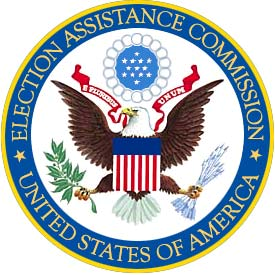 Edited and Published Online by:United States Election Assistance Commission1225 New York Avenue N.W., Suite - 1100Washington, DC 20005 (202) 566-3100(866) 747-1471, toll freeEAC Election Directory for Cancellation NoticesIntroductionCanceling Prior RegistrationsThis publication, which is only for use by election officials in their effort to maintain up-to-date voter registration lists, has come to be highly valued by election officials and enjoys widespread use.  It provides a comprehensive list of state and local election office addresses for sending cancellation notices.  When a new voter to your area reports that they were registered elsewhere, use this guide to find the correct address for notifying the appropriate registration official.Be advised that this practice is not affected by the requirements of the National Voter Registration Act of 1993, which allows the removal of a registrant’s name from the list of eligible voters, provided that this information is confirmed in writing by the registrant.Dates are provided to indicate the last update received from each state for the listing of addresses.  State election directors who wish to provide any updates or substantive changes to the information listed in this directory may contact VRCancellationContacts@eac.gov.1States request that all Address Cancellation Notices be sent to the following State/Local election officesALABAMA(Information confirmed 3/2011 by the state of Alabama)Address cancellation notices to the County Board of Registrars, at the County of prior voting residence listed as follows:2345 PO Box 661 	 Winston			Camden, AL 36726-0661  or Winston@vote.alabama.govALASKA(Information provided in 2002 by the state of Alaska)DirectorDivision of ElectionsPO Box 110017Juneau, AK 99811-0017AMERICAN SAMOA(Information confirmed 3/2011 by the territory of American Samoa)Chief Election Officer Territorial Election Office American Samoa Government PO Box 3970Pago Pago, American Samoa 967996ARIZONA(Information provided in 2002 by the state of Arizona)Address cancellation notices to the County Recorder, County of prior voting residence at the county seat listed as follows:7Yuma	410 South Maiden Ln.Yuma, AZ 85364-2311ARKANSAS(Information provided in 2002 by the state of Arkansas)Secretary of StateAttention: Voter RegistrationPO Box 8111Little Rock, AR 72203-8111CALIFORNIA(Information provided in 2002 by the state of California)Address cancellation notices to the Election Official, County of prior voting residence at the county seat listed as follows:891011COLORADO(Information provided in 2002 by the state of Colorado)Address cancellation notices to the County Clerk and Recorder, County of prior voting residence at the county seat listed as follows:12131415CONNECTICUT(Information provided in 2002 by the state of Connecticut)Address cancellation notices to the Registrar of Voters, City or Town of prior voting residence at the city or town listed as follows:1617181920212223242526272829DELAWARE(Information confirmed 3/2011 by the state of Delaware)State Election Commissioner905 South Governor’s AvenueDover, DE 19904DISTRICT of COLUMBIA(Information provided in 2002 by the District of Columbia)Registrar of VotersD.C. Board of Elections and Ethics441 Fourth Street, N.W., Room 250-NorthWashington, DC 2000130FLORIDA(Information provided in 2002 by the state of Florida)Address cancellation notices to the Supervisor of Elections, County of prior voting residence at the county seat listed as follows:31323334GEORGIA(Information provided in 2002 by the state of Georgia)Elections DivisionOffice of the Secretary of StateSuite 1104, West Tower2 Martin Luther King, Jr. Drive, S.E. Atlanta, GA 30334-1505GUAM(Information provided in 2002 by Guam)Guam Election CommissionPO Box BGAgana, Guam 9693235HAWAII(Information provided in 2002 by the state of Hawaii)Office of ElectionsState of Hawaii802 Lehua AvenuePearl City, HI 96782IDAHO(Information confirmed 3/2011 by the state of Idaho)Address cancellation notices to the County Clerk, County of prior voting residence at the county seat listed as follows:363738ILLINOIS(Information confirmed 3/2011 by the state of Illinois)Executive DirectorIllinois State Board of Elections1020 South Spring StreetPO Box 4187Springfield, IL 62708INDIANA(Information provided in 2002 by the state of Indiana)Indiana Election Division302 West Washington Street, Rm. E 204Indianapolis, IN 46204IOWA(Information provided in 2002 by the state of Iowa)Address cancellation notices to the County Auditor, County of prior voting residence at the county seat listed as follows:County	County Seat3940414243444546Wright	County CourthousePO Box 147Clarion, IA 50525-0147KANSAS(Information provided in 2002 by the state of Kansas)Address cancellation notices to the County Election Officer, County of prior voting residence at the county seat listed below.If you are unable to determine the county of prior voting residence, please address cancellation notices to theElections and LegislativeMatters DivisionOffice of the Kansas Secretary of StateFirst Floor, Memorial Hall120 SW 10th Ave. Topeka, KS 66612-159447484950515253KENTUCKY(Information provided in 2002 by the state of Kentucky)Executive DirectorKentucky State Board of Elections140 Walnut StreetFrankfort, KY 40601LOUISIANA(Information provided in 2002 by the state of Louisiana)Address cancellation notices to the Registrar of Voters, Parish of prior voting residence at the parish seat listed as follows:545556*Port Sulphur is not the parish seat; however, it is where mail is sent to the registrar.57MAINE(Information confirmed 3/2011 by the state of Maine)Secretary of StateDivision of Elections101 State House StationAugusta, ME 04333-0101  cec.elections@maine.govMARYLAND(Information confirmed 8/01/05 by the state of Maryland)Maryland State Board of ElectionsAttention: Voter RegistrationPO Box 6486Annapolis, MD 21401-0486MASSACHUSETTS(Information provided in 2002 by the state of Massachusetts) Office of the Secretary of the Commonwealth Elections DivisionOne Ashburton Place, Room 1705Boston, Massachusetts 0210858MICHIGAN(Information confirmed 3/2011 by the state of Michigan)Michigan Department of StateBureau of Elections Attn: Cancellations PO Box 20126Lansing MI 48901-0726disclosure@michigan.govMINNESOTA(Information provided in 2002 by the state of Minnesota)Director, Elections DivisionOffice of the Secretary of State180 State Office Building100 Constitution AvenueSt. Paul, MN 55155-1299MISSISSIPPI(Information provided in 2002 by the state of Mississippi)Assistant Secretary of State for ElectionsPO Box 136Jackson, MS 39205-013659MISSOURI(Information provided in 2002 by the state of Missouri)Address cancellation notices to the City or County listed below.(Note: St. Louis City and St. Louis County are not the same office and they both have separate mailing addresses.)County: Address to the County Clerk, County of prior voting residence at the county seat listed as follows: * (In Clay, Jackson and Platte Counties, address to Board of Elections.)606162636465(Note: St. Louis City and St. Louis County are not the same office and they both have separate mailing addresses.)66MONTANA(Information provided in 2002 by the state of Montana)Address cancellation notices to the County Election Administrator, County of prior voting residence at the county seat listed as follows:67686970NEBRASKA(Information confirmed 3/2011 by the state of Nebraska)Address cancellation notices to the County Clerk, County of prior voting residence at the county seat listed as follows:* (In Buffalo, Cass, Douglas, Hall, Lancaster, Platte and Sarpy Counties, address toElection Commissioner.)7172737475NEVADA(Information confirmed 3/2011by the state of Nevada)Address cancellation notices to the County Clerk, County of prior voting residence at the county seat listed as follows: (In Clark and Washoe Counties, mail to Registrar of Voters.)7677NEW  HAMPSHIRE(Information provided in 2002 by the state of New Hampshire)State House, Room 204Concord, NH 03301NEW JERSEY(Information confirmed 3/2011 by the state of New Jersey)Division of ElectionsDepartment of StatePO Box 304Trenton, NJ 08625-030478NEW MEXICO(Information provided in 2002 by the state of New Mexico)Director, Bureau of ElectionsOffice of the Secretary of State325 Don Gaspar, Suite 300Santa Fe, NM 87503NEW YORK(Information confirmed 3/2011 by the state of New York)State Board of Elections40 Steuben StreetAlbany, NY 12207-2109NORTH CAROLINA(Information provided in 2002 by the state of North Carolina)Address cancellation notices to theCounty Board of Elections, County of prior voting residence at the county seat listed as follows:7980818283NORTH  DAKOTA(Information confirmed 3/2011 by the state of North Dakota)North Dakota does not require voter registration. However, the state will accept cancellation notices for informational purposes at the following address:Office of the Secretary of State600 East Boulevard Avenue, Dept. 108Bismarck, ND 58505-050084OHIO(Information confirmed 3/2011 by the state of Ohio)Director of ElectionsOhio Secretary of State180 East Broad Street, 15th FloorColumbus, OH 43215OKLAHOMA(Information confirmed 3/2011 by the state of Oklahoma)State Election BoardPO Box 53156Oklahoma City, OK 73152OREGON (Information confirmed 3/2011 by the state of Oregon)Address cancellation notices to the County Clerk (except where other title is listed), County of prior voting residence at the county seat listed as follows:858687PENNSYLVANIA(Information provided in 2002 by the state of Pennsylvania)Address cancellation notices to the Voter Registrar, County of prior voting residence at the county seat listed below.If you are unable to determine the county of prior voting residence, please address cancellation notices to the following:Voter Registration Division Pennsylvania Bureau of Commissions, Elections & Legislation210 North Office BuildingHarrisburg, PA 171208889909192PUERTO RICO(Information provided in 2002 by Puerto Rico)Secretary, CommonwealthElections CommissionPO Box 364783San Juan, Puerto Rico 00936-4783,RHODE ISLAND(Information confirmed 3/2011 by the state of Rhode Island)State Board of Elections50 Branch AvenueProvidence, RI 0290493SOUTH CAROLINA(Information confirmed 3/2011 by the state of South Carolina)State Election CommissionPO Box 5987Columbia, SC 29205-5987SOUTH  DAKOTA(Information confirmed 3/2011 by the state of South Dakota)Address cancellation notices to the County Auditor, County of prior voting residence at the county seat listed as follows:94959697TENNESSEE(Information confirmed 3/2011 by the state of Tennessee)Address cancellation notices to the Administrator of Elections, County of prior voting residence at the county seat listed as follows:9899100101102103TEXAS(Information confirmed 3/2011 by the state of Texas)Office of the TexasSecretary of StateAttention: Elections DivisionPO Box 12060Austin TX 78711-2060  elections@sos.state.tx.us104UTAH(Information provided in 2002 by the state of Utah)Address cancellation notices to the County Clerk, County of prior voting residence at the county seat listed as follows:105106VERMONT(Information provided in 2002 by the state of Vermont)Support Services CoordinatorElections DivisionVermont Secretary of State26 Terrace Street-Drawer 09Montpelier, VT 05609-1101VIRGINIA(Information confirmed 3/2011 by the state of Virginia)Virginia State Board of ElectionsWashington Building1100 Bank StreetRichmond, VA 23219VIRGIN ISLANDS(Information provided in 2002 by the Virgin Islands)Supervisor of ElectionsElection System of the Virgin IslandsPO Box 1499Kingshill, St. CroixU.S. Virgin Islands 00851107WASHINGTON(Information provided in 2002 by the state of Washington)Washington State Elections Voter Registration Division PO Box 40230Olympia, WA 98504-0230WEST VIRGINIA(Information confirmed 3/2011 by the state of West Virginia)Address cancellation notices may be sent to the State Office: West Virginia Secretary of StateBuilding 1, Room 157 K,1900 Kanawha Blvd EastCharleston, WV 25305-0770  elections@wvsos.comOr  to the County Clerk, at the County of prior voting residence listed as follows:108109110111WISCONSIN(Information confirmed 3/2011 by the state of Wisconsin)Wisconsin Government Accountability BoardElections DivisionPO Box 7984Madison, WI 53707-7984WYOMING(Information confirmed 3/2011 by the state of Wyoming)Elections DirectorWyoming Secretary of State200 West 24th StreetCheyenne, WY 82002-0020112CountyCounty SeatAutaugaPO Box 680036Prattville, AL 36068-0036  or   Autauga@vote.alabama.govBaldwinPO Box 1507Bay Minette, AL 36507-1507  or   Baldwin@vote.alabama.govBarbour303 E. Broad St., Room 108Eufaula, AL 36027                or   Barbour@vote.alabama.govBibb8 Court Square WestCentreville, AL 35042  or  Bibb@vote.alabama.govBlount220 Second Avenue E, Room B-5Oneonta, AL 35121-0005             or   Blout@vote.alabama.govBullock217 Praire Street N, Room 101Union Springs, AL 36089-1659   or  Bullock@vote.alabama.govButler700 Court Square, Room 8Greenville, AL 36037-2308   or  Butler@vote.alabama.govCalhoun1702 Noble St., Suite 113Anniston, AL 36201-3889   or  Calhoun@vote.alabama.govChambers610 South Gilmer AvenueLanett, AL 36863               or   Chambers@vote.alabama.govCherokee260 Cedar Bluff Road, Ste 106Centre, AL 35960-1403             or Cherokee@vote.alabama.govChiltonPO Box 640Clanton, AL 35046-0640     or    Chilton@vote.alabama.govChoctaw117 S. Mulberry Ave., Ste. 1Butler, AL 36904-0132          or    Choctaw@vote.alabama.govClarkePO Box 10Grove Hill, AL 36451-0010    or    Clarke@vote.alabama.govClayPO Box 446Ashland, AL 36251-0446     or    Clay@vote.alabama.govCleburne120 Vickery Street, Room 103Heflin, AL 36264-1166           or   Cleburne@vote.alabama.govCoffee#6 County ComplexNew Brockton, AL 36351-9791    or    Coffee@vote.alabama.govColbert201 North Main St. Tuscumbia, AL 35674-2095    or   Colbert@vote.alabama.govConecuh111 Court Street, Room 102Evergreen, AL 36401-2836     or    Conecuh@vote.alabama.govCoosaPO Box 218Rockford, AL 35136-0218      or    Coosa@vote.alabama.govCovington228 Hillcrest DriveAndalusia, AL 36420-2570     or    Covington@vote.alabama.govCrenshawPO Box 328Luverne, AL 36049-0328        or    Crenshaw@vote.alabama.govCullman500 Second Ave., SW, Ste. 112Cullman, AL 35055-4135       or     Cullman@vote.alabama.govDalePO Box 1101Ozark, AL 36361-1101           or      Dale@vote.alabama.govDallasPO Box 987    Selma, AL 36702-0987           or      Dallas@vote.alabama.govDekalb111 Grand Ave. SW, #105Fort Payne, AL 35967             or      Dekalb@vote.alabama.govElmore100 E. Commerce St., Room 205Wetumpka, AL 36092-2746    or     Elmore@vote.alabama.govEscambiaPO Box 557Brewton, AL 36427-0557        or     Escambia@vote.alabama.govEtowah800 Forrest Ave., Suite 206Gadsden, AL 35901-3651        or     Etowah@vote.alabama.govFayette103 First Ave. NW, Suite 4Fayette, AL 35555-2627          or     Fayette@vote.alabama.govFranklinPO Box 70Russellville, AL 35653-0070   or     Franklin@vote.alabama.govGenevaPO Box 430Geneva, AL 36340-0430           or     Geneva@vote.alabama.govGreenePO Box 224Eutaw, AL 35462-0224             or     Greene@vote.alabama.govHale905D Centerville StreetGreensboro, AL 36744-1536     or     Hale@vote.alabama.govHenry101 Court Square, Ste. K Abbeville, AL 36310                  or     Henry@vote.alabama.gov         HoustonPO Box 6406Dothan, AL 36302-6406            or     Houston@vote.alabama.govJacksonPO Box 548Scottsboro, AL 35768-0548       or     Jackson@vote.alabama.govJefferson716 R. Arrington Jr. Blvd N, Suite A-410Birmingham, AL 35203-0115    or     Jefferson@vote.alabama.govLamarPO Box 338Vernon, AL 35592-0338            or     Lamar@vote.alabama.govLauderdalePO Box 1059Florence, AL 35630-1059         or     Lauderdale@vote.alabama.govLawrence14330 Court Street, Suite 109Moulton, AL 35650-1139         or     Lawrence@vote.alabama.govLee CountyPO Box 1530Opelika, AL 36803-1530          or     Lee@vote.alabama.gov Limestone100 Clinton Street S, Suite EAthens, AL 35611-2665           or     Limestone@vote.alabama.govLowndesPO Box 311Hayneville, AL 36040-0311     or     Lowndes@vote.alabama.govMacon101 Rosa Parks Ave., Ste 100Tuskegee, AL 36083-1735       or     Macon@vote.alabama.govMadison100 Northside SquareRoom 517Huntsville, AL 35801-4800      or     Madison@vote.alabama.govMarengoPO Box 480715Linden, AL 36748-0715           or     Marengo@vote.alabama.govMarionPO Box 964Hamilton, AL 35570-0964       or     Marion@vote.alabama.govMarshall424 Blount Ave., Suite 106AGuntersville, AL 35976-1122   or     Marshall@vote.alabama.govMobile151Government Street, Ste 165Mobile, AL 36602-3121            or     Mobile@vote.alabama.govMonroePO Box 972Monroeville, AL 36461-0972    or     Monroe@vote.alabama.govMontgomeryPO Box 1667Montgomery, AL 36102-1667   or Montgomery@vote.alabama.govMorganPO Box 668Decatur, AL 35602-0668           or     Morgan@vote.alabama.govPerryPO Box 555Marion, AL 36756-0555            or      Perry@vote.alabama.govPickensPO Box 173Carrollton, AL 35447-0173       or     Pickens@vote.alabama.govPike120 W Church Street, Rm B-2Troy, AL 36081-1913                or     Pike@vote.alabama.govRandolphPO Box 215Wedowee, AL 36278-0215        or     Randolph@vote.alabama.govRussellPO Box 700Phenix City, AL 36868-0700     or     Russell@vote.alabama.govShelbyPO Box 1642Columbiana, AL 35051-1642    or     Shelby@vote.alabama.govSt. Clair1815 Cogswell Ave., Ste B-25Pell City, AL 35125                   or     StClair@vote.alabama.govSumterPO Box 783Livingston, AL 35470-0783      or     Sumter@vote.alabama.govTalladega400 N. Norton Ave.Sylacauga, AL 35150-2010       or     Talladega@vote.alabama.govTallapoosa125 N. Broadnax St., Room 20Dadeville, AL 36853-1371        or     Tallapoosa@vote.alabama.govTuscaloosaCourthouse Annex2501 7th Street, Suite 200Tuscaloosa, AL 35401-1801     or     Tuscaloosa@vote.alabama.govWalkerPO Box 1472Jasper, AL 35502-1472             or     Walker@vote.alabama.govWashingtonPO Box 1224Chatom, AL 36518-1224         or     Washington@vote.alabama.govWilcoxPO Box 661Camden, AL 36726-0661         or     Wilcox@vote.alabama.govCountyCounty SeatApachePO Box 425St. Johns, AZ 85936-0425CochisePO Box 184Bisbee, AZ 85603-0184Coconino110 East Cherry Ave. Flagstaff, AZ 86001-4696Gila1400 East Ash StreetGlobe, AZ 85501-1496Graham921 Thatcher Blvd. Safford, AZ 85546-2858GreenleePO Box 1625Clifton, AZ 85533-1625LaPaz1112 Joshua Avenue, Ste. 201Parker, AZ 85344-5755Maricopa111 South 3rd Ave., #103Phoenix, AZ 85003-2225MohavePO Box 70Kingman, AZ 86401-0070NavajoPO Box 668Holbrook, AZ 86025-0668Pima115 North ChurchTucson, AZ 85701-1199PinalPO Box 848Florence, AZ 85232 0848Santa Cruz2150 North Congress Dr. Nogales, AZ 85621-1090Yavapai1015 Fair StreetPrescott, AZ 86305-1852CountyAddressAlamedaRegistrar of Voters1225 Fallon St., Rm. G 1Oakland, CA 94612AlpineCounty ClerkPO Box 158Markleeville, CA 96120AmadorCounty Clerk500 Argonaut LaneJackson, CA 95642ButteCounty Clerk25 County Center Dr. Oroville, CA 95965CalaverasCounty Clerk891 Mountain Ranch Rd. San Andreas, CA 95249ColusaCounty Clerk546 Jay St.Colusa, CA 95932Contra CostaCounty Clerk524 Main StreetMartinez, CA 94553Del Norte981 H Street, Room 160Crescent City, CA 95531El Dorado2850 Fairlane CourtPlacerville, CA 95667Fresno2221 Kern StreetFresno, CA 93721Glenn516 W. Sycamore Street2nd FloorWillows, CA 95988Humboldt3033 H StreetEureka, CA 95501Imperial940 Main Street, Suite 202El Centro, CA 92243Inyo168 North EdwardsIndependence, CA 93526Kern1115 Truxtun AvenueBakersfield, CA 93301Kings1400 West Lacey Blvd. Hanford, CA 93230Lake255 North Forbes StreetRoom 209Lakeport, CA 95453-4748Lassen220 South Lassen StreetSuite 5Susanville, CA 96130Los Angeles12400 Imperial HwyNorwalk, CA 90650-8350Madera209 West Yosemite Ave. Madera, CA 93637Marin3501 Civic Center DriveRoom 152San Rafael, CA 94913-3904Mariposa4982 10th St. Mariposa, CA 95338Mendocino501 Low Gap Rd., Room 1020Ukiah, CA 95482MercedCounty Clerk2222 M St., Room 14Merced, CA 95340ModocCounty Clerk204 Court StreetAlturas, CA 96101-0131MonoCounty ClerkBryant Street-Annex II PO Box 237Bridgeport, CA 93517MontereyRegistrar of Voters1441 Schilling Place - North Building, 
Salinas CA 93901NapaCounty Clerk900 Coombs St., Ste. 256Napa, CA 94559NevadaCounty Clerk10433 Willow Valley RoadSuite ENevada City, CA 95959OrangeRegistrar of VotersPO Box 11298Santa Ana, CA 92711PlacerRegistrar of VotersPO Box 5278Auburn, CA 95604PlumasCounty Clerk520 Main St., Room 102Quincy, CA 95971RiversideRegistrar of Voters2724 Gateway DriveRiverside, CA 92507-0918SacramentoRegistrar of Voters3700 Branch Center Rd. Sacramento, CA 95827-3892San BenitoCounty ClerkCourt House, Rm. 206440 Fifth St.Hollister, CA 95023-3843San BernardinoRegistrar of Voters777 E. Rialto Ave.San Bernardino, CA 92415-0770San DiegoRegistrar of Voters5201 Ruffin Road, Ste. I San Diego, CA 92123San FranciscoRegistrar of Voters1 Dr. Carlton B. Goodlett Pl. Room 48San Francisco, CA 94102San JoaquinRegistrar of Voters212 N. San Joaquin StreetStockton, CA 95201San LuisCounty Clerk Obispo1144 Monterey St., Ste. A San Luis Obispo, CA 93408San MateoCounty Clerk40 Tower RoadSan Mateo, CA 94402Santa BarbaraCounty ClerkCourthouse Basement1100 Anacapa StreetSanta Barbara, CA 93101Santa ClaraRegistrar of Voters1555 Berger Drive, Bldg. 2San Jose, CA 95112Santa CruzCounty ClerkCounty Clerk & Recorder701 Ocean St., Rm. 210Santa Cruz, CA 95060-4076ShastaCounty Clerk1643 Market StreetRedding, CA 96001SierraCounty ClerkCourthouse, Rm. 11PO Drawer DDownieville, CA 95936-0398SiskiyouCounty Clerk311 4th Street, Rm. 201Yreka, CA 96097SolanoRegistrar of Voters510 Clay StreetFairfield, CA 94533SonomaRegistrar of Voters435 Fiscal DriveSanta Rosa, CA 95403StanislausCounty Clerk1021 I Street, Ste. 101Modesto, CA 95354-2331SutterCounty ClerkPO Box 1555Yuba City, CA 95992TehamaCounty Clerk444 Oak Street, Room C Red Bluff, CA 96080TrinityCounty Clerk101 Court StreetPO Box 1215Weaverville, CA 96093TulareCounty Clerk221 S. Mooney Blvd., # G28Visalia, CA 93291-4596TuolumneCounty Clerk2 South Green StreetSonora, CA 95370-4696VenturaCounty Clerk800 S. Victoria Ave., L 1200Ventura, CA 93009-1200YoloCounty Clerk625 Court Street, Rm. B05Woodland, CA 95695YubaCounty ClerkCourthouse935 14th StreetMarysville, CA 95901-5793CountyCounty SeatAdams450 S. 4th Avenue, Suite 200Brighton, CO 80601-3195AlamosaPO Box 630Alamosa, CO 81101-0630Arapahoe5334 S. PrinceLittleton, CO 80166-0211ArchuletaBox 2589Pagosa Springs 81147-2589Baca741 MainSpringfield, CO 81073-1548BentPO Box 350Las Animas, CO 81054-0350Boulder1750 33rd Street, Ste. 200Boulder, CO 80301-2546Broomfield1 DesCombes Dr. Broomfield, CO 80020-2495ChaffeePO Box 699Salida, CO 81202-0699CheyennePO Box 567Cheyenne Wells, CO 80810-0567Clear CreekPO Box 2000Georgetown, CO 80444-2000ConejosPO Box 127Conejos, CO 81129-0127CostillaPO Box 308San Luis, CO 81152-0308Crowley110 E. 6th Street, Suite 202Ordway, CO 81063-1092CusterPO Box 150Westcliffe, CO 81252-0150Delta501 Palmer, Suite 211Delta, CO 81416-1764DenverDenver Election Commission303 W. Colfax, Ste. 101Denver, CO 80204DoloresPO Box 58Dove Creek, CO 81324-0058DouglasPO Box 1360Castle Rock, CO 80104-1360EagleBox 537Eagle, CO 81631-0537ElbertPO Box 37Kiowa, CO 80117-0037El PasoPO Box 2007Colorado Springs, CO 80901-2007Fremont615 Macon Avenue, Suite 102Canon City, CO 81212-3381Garfield109 8th Street, Suite 200Glenwood Springs, CO 81601-3303GilpinPO Box 429Central City, CO 80427-0429GrandGrand County CourthousePO Box 120Hot Sulphur Springs, CO 80451-0120Gunnison221 N. Wisconsin Street, Suite C Gunnison, CO 81230-2433HinsdalePO Box 9Lake City, CO 81235-0009Huerfano401 Main Street, Ste. 204Walsenburg, CO 81089-2085JacksonPO Box 337Walden, CO 80480-0337Jefferson100 Jefferson County Pkwy. Suite 2560Golden, CO 80419-2560KiowaPO Box 37Eads, CO 81036-0037Kit CarsonPO Box 249Burlington, CO 80807-0249LakePO Box 917Leadville, CO 80461-0917La PlataPO Box 519Durango, CO 81302-0519LarimerPO Box 1547Fort Collins, CO 80522-1547Las AnimasPO Box 115Trinidad, CO 81082-0115LincolnPO Box 67Hugo, CO 80821-0067LoganLogan County Courthouse315 Main StreetSterling, CO 80751-4348MesaPO Box 20,000Grand Junction, CO 81502-5009MineralPO Box 70Creede, CO 81130-0070Moffat221 W. Victory WayCraig, CO 81625-2716Montezuma109 W. Main, Suite 108Cortez, CO 81321-3150MontrosePO Box 1289Montrose, CO 81402-1289MorganPO Box 1399Fort Morgan, CO 80701-1399OteroPO Box 511La Junta, CO 81050-0511OurayPO Box COuray, CO 81427-0615ParkPO Box 220Fairplay, CO 80440-0220Phillips221 S. Interocean AvenueHolyoke, CO 80734-1521Pitkin530 E. Main Street, Suite 101Aspen, CO 81611-1948Prowers301 S. Main Street, Ste. 210Lamar, CO 81052PuebloPO Box 878Pueblo, CO 81002-0878Rio BlancoPO Box 1067Meeker, CO 81641-1067Rio GrandePO Box 160Del Norte, CO 81132-0160RouttPO Box 773599Steamboat Springs, CO 80477-3599SagauchePO Box 176Saguache, CO 81149-0176San JuanPO Box 466Silverton, CO 81433-0466San MiguelPO Box 548Telluride, CO 81435-0548SedgwickPO Box 50Julesburg, CO 80737-0050SummitPO Box 1538Breckenridge, CO 80424-1538TellerPO Box 1010Cripple Creek, CO 80813-1010WashingtonPO Box LAkron, CO 80720-1553WeldPO Box 459Greeley, CO 80632-0459Yuma310 Ash Street, Suite F Wray, CO 80758CountyCounty SeatAndoverTown Office BuildingSchool RoadAndover, CT 06232-1410AnsoniaCity Hall253 Main StreetAnsonia CT 06401Ashford25 Pompey Hollow RoadAshford, CT 06278AvonTown Hall60 West Main StreetAvon, CT 06001BarkhamstedPO Box 185Pleasant Valley, CT06063-1198Beacon Falls10 Maple AvenueBeacon Falls, CT 06403Berlin240 Kensington RoadKensington, CT 06037-3338BethanyTown Hall40 Peck RoadBethany, CT 06524BethelTown Hall1 School StreetBethel, CT 06801BethlehemPO Box 160Bethlehem, CT 06751-2427Bloomfield800 Bloomfield AvenueBloomfield, CT 06002-7698Bolton222 Bolton Center RoadBolton, CT 06043BozrahTown HallFitchville, CT 06334-3798BranfordTown Hall1019 Main StreetBranford, CT 06405-4803Bridgeport202 State St. Bridgeport, CT 06604BridgewaterMain StreetPO Box 216Bridgewater, CT 06752-8193BristolCity Hall111 North Main StreetBristol, CT 06010BrookfieldMunicipal Ctr. Pocono RoadPO Box 106Brookfield Center, CT 06805BrooklynTown HallPO Box 356Brooklyn, CT 06234-1701Burlington200 Spielman HighwayBurlington, CT 06013CanaanTown Hall, Main StreetPO Box 155Falls Village, CT 06031CanterburyPO Box 27Canterbury, CT 06331Canton4 Market StreetPO Box 168Collinsville, CT 06022-9701ChaplinTown HallPO Box 286Chaplin, CT 06235CheshireTown Hall 84 South Main StreetCheshire, CT 06410-1311ChesterTown Office Building65 Main StreetPO Box 328Chester, CT 06412ClintonTown Hall54 East Main StreetClinton, CT 06413ColchesterTown Hall127 Norwich AvenueColchester, CT 06415ColebrookTown HallRoute 183, Box 5Colebrook Center, CT 06021ColumbiaYeomans HallRoute 87PO Box 165Columbia, CT 06237CornwallTown Office Bldg. Pine St.PO Box 97Cornwall, CT 06753CoventryTown Office Bld.1712 Main St. PO Box 189Coventry, CT 06238-2123CromwellTown Hall 41 West StreetCromwell, CT 06416-7786DanburyCity Hall 155 Deer Hill AvenueDanbury, CT 06810-5344DarienTown Hall2 Renshaw RoadDarien, CT 06820-2090Deep RiverTown Hall174 Main StreetDeep River, CT 06417-1897DerbyCity Hall35 Fifth StreetDerby, CT 06418DurhamTown Hall, Town House Rd. PO Drawer HDurham, CT 06422EastfordTown Office Bldg. Westford Rd.PO Box 273Eastford, CT 06242East GranbyTown Hall9 Center St. PO Box TCEast Granby, CT 06026East HaddamTown Office Bldg. Goodspeed Plaza PO Box KEast Haddam, CT06423-1091East HamptonTown Hall20 East High StreetEast Hampton, CT06424-3114East HartfordTown Hall740 Main StreetEast Hartford, CT06108-3004East HavenTown Hall250 Main StreetEast Haven, CT 06512East LymeTown Hall108 Pennsylvania Ave. Box 519Niantic, CT 06357-1398EastonTown Hall225 Center RoadEaston, CT 06612East WindsorTown Hall AnnexPO Box 399Broad Brook, CT 06016EllingtonTown Hall55 Main StreetBox 236Ellington, CT 06029-2997Enfield820 Enfield StreetEnfield, CT 06082-1140EssexTown Hall29 West Ave. PO Box 98Essex, CT 06426-6690FairfieldTown Hall611 Old Post RoadFairfield, CT 06430-1041FarmingtonTown Hall1 Monteith DriveFarmington, CT 06032-1053FranklinTown HallR.F.D. 1Meeting House Hill Rd. North Franklin, CT06254-2208Glastonbury2155 Main StreetGlastonbury, CT 06033GoshenTown Office Building42 North StPO Box 54Goshen, CT 06756-9442GranbyTown Hall15 North Granby Rd. Granby, CT 06035-2540GreenwichTown Hall101 Field Point Rd. PO Box 2540Greenwich, CT 06836-2398GriswoldTown Hall School StreetJewett City, CT 06351-4394GrotonTown Hall45 Fort Hill Rd.Groton, CT 06340-2629GuilfordTown Hall31 Park StreetGuilford, CT 06437HaddamTown Office Building Main St., Route 9A PO Box 87Haddam, CT 06438-3207HamdenMemorial Town Hall2372 Whitney AvenueHamden, CT 06518HamptonTown Office BuildingOld Route 6PO Box 143Hampton, CT 06247-2992HartfordMunicipal Bldg.550 Main StreetHartford, CT 06103-9999HartlandTown Office Building22 South RoadEast Hartland, CT 06027HarwintonTown Hall100 Bentley DriveHarwinton, CT 06791HebronTown Office BuildingPO Box 156Hebron, CT 06248KentTown Hall 41 Kent Green BoulevardKent, CT 06757-1832Killingly172 Main StreetDanielson, CT 06239-1298KillingworthTown Office Building323 Route 81Killingworth, CT 06417LebanonTown HallRoute 207PO Box 28Lebanon, CT 06249LedyardTown Hall741 Colonel Ledyard HighwayLedyard, CT 06339-1541LisbonTown Office BuildingTown HallR.F.D. 2Lisbon, CT 06351-9602LitchfieldTown Office Building74 West StreetLitchfield, CT 06759-9614LymeTown Hall, Route 156R.R. 2Old Lyme, CT 06371-2691MadisonTown Hall8 Campus DriveMadison, CT 06443ManchesterTown Hall41 Center St. PO Box 191Manchester, CT 06045-0191Mansfield4 South Eagleville RoadStorrs, CT 06268MarlboroughNorth Main StreetPO Box 29Marlborough, CT 06447-5605MeridenCity Hall 142 East Main StreetMeriden, CT 06450-2425MiddleburyTown Hall 1212 Whittemore RoadMiddlebury, CT 06762-1208MiddlefieldCommunity Center405 Main StreetMiddlefield, CT 06455-1300Middletown245 DeKoven DriveMiddletown, CT 06457Milford70 West River StreetMilford, CT 06460-1823MonroeTown Hall 7 Fan Hill RoadMonroe, CT 06468-2599Montville310 Norwich-New London Tpke. Uncasville, CT 06382MorrisCommunity HallPO Box 66Morris, CT 06763-4199NaugatuckTown Hall229 Church StreetNaugatuck, CT 06770-2298New BritainCity Hall27 West Main StreetNew Britain, CT 06051New Canaan77 Main StreetPO Box 14New Canaan, CT 06840-8896New FairfieldTown Hall4 Brush Hill RoadNew Fairfield, CT 06812New HartfordTown Hall Main Street PO Box 316New Hartford, CT06057-2067New HavenHall Of Records200 Orange StreetNew Haven, CT 06510-2696NewingtonTown Hall131 Cedar StreetNewington, CT 06111-6302New LondonMunicipal Bldg.181 State StreetNew London, CT 06320New MilfordTown HallPO Box 360New Milford, CT 06776-2185NewtownEdmond Town Hall45 Main StreetNewtown, CT 06470-9702NorfolkGreenwoods Road EastRoute 44Norfolk, CT 06058-1501N. BranfordTown Hall1599 Foxon Rd. PO Box 287North Branford, CT 06471North CanaanTown Hall Pease Street PO Box 338Canaan, CT 06018North HavenTown Hall18 Church StreetNorth Haven, CT 06473N. StoningtonTown Hall40 Main StreetN. Stonington, CT06359-2791NorwalkCity Hall125 East Ave. PO Box 5125Norwalk, CT 06856-4431NorwichCity Hall100 BroadwayNorwich, CT 06360Old LymeTown Hall52 Lyme StreetPO Box 338Old Lyme, CT 06371-2304Old SaybrookTown Hall302 Main StreetOld Saybrook, CT 06475-2432OrangeTown Hall617 Orange Center RoadOrange, CT 06477-1297Oxford486 Oxford RoadOxford, CT 06483PlainfieldTown Hall8 Community AvenuePlainfield, CT 06374PlainvilleMunicipal Ctr.1 Central Square PO Box 250Plainville, CT 06062-1295PlymouthTown Hall80 Main StreetTerryville, CT 06786PomfretR.F.D. 1 (Route 44) PO Box 180Pomfret Center, CT 06259PortlandTown HallPO Box 71Portland, CT 06480PrestonTown HallR.F.D. 1, Route 2Norwich, CT 06360-2101ProspectTown Office Building36 Center StreetPropect, CT 06712-1831PutnamTown Hall126 Church StreetPutnam, CT 06260ReddingTown Office BuildingRoute 107PO Box 28Redding Center, CT 06875-4699RidgefieldTown Hall400 Main StreetRidgefield, CT 06877Rocky HillTown Hall699 Old Main StreetPO Box 657Rocky Hill, CT 06067Roxbury29 North StreetBox 203Roxbury, CT 06783-8802SalemTown Office Building270 Hartford RoadSalem, CT 06420SalisburyTown Hall27 Main StreetPO Box 365Salisbury, CT 06068ScotlandTown HallRoute 97PO Box 122Scotland, CT 06264-2817SeymourTown Hall1 First StreetSeymour, CT 06483SharonTown HallMain Street, PO Box 224Sharon, CT 06069-3207SheltonCity Hall54 Hill StreetShelton, CT 06484ShermanMallory Town HallRoute 39PO Box 39Sherman, CT 06784SimsburyTown Office Bldg.833 Hopmeadow St. PO Box 495Simsbury, CT 06070SomersTown Hall600 Main StreetPO Box 203Somers, CT 06071-2295SouthburyTown Hall501 Main Street, SouthSouthbury, CT 06488-2504SouthingtonTown Office Building75 Main StreetSouthington, CT 06489-2786South WindsorTown Hall1540 Sullivan AvenueSouth Windsor, CT 06074Sprague1 Main StreetPO Box 162Baltic, CT 06330StaffordWarren Mem. Town HallPO Box 11Stafford Springs, CT 06076-2152Stamford888 Washington BoulevardPO Box 10152Stamford, CT 06904SterlingRoute 14-A PO Box 157Oneco, CT 06373StoningtonTown Hall Elm Street PO Box 352Stonington, CT 06378-5892StratfordTown Hall - Room 1192725 Main StreetStratford, CT 06615-5892SuffieldTown Hall83 Mountain RoadSuffield, CT 06078ThomastonTown Hall158 Main StreetThomaston, CT 06787-1060ThompsonTown Office Bldg., Route 12PO Box 160North Grosvenor Dale, CT 06255-9445TollandHicks Mem. Mun. Offices21 Tolland GreenTolland, CT 06084-5201TorringtonMunicipal Building140 Main StreetTorrington, CT 06790-3193TrumbullTown Hall5866 Main StreetTrumbull, CT 06611-9520UnionRoute 171 606 Buckley HighwayUnion, CT 06076Vernon14 Park PlaceVernon, CT 06066VoluntownTown Hall Main Street PO Box 96Voluntown, CT 06384-4285WallingfordWallingford Town Hall45 South Main StreetWallingford, CT 06492WarrenTown Hall 7 Sackett Hill RoadWarren, CT 06754WashingtonTown HallWashington Depot, CT 06794-1983WaterburyChase Municipal Building236 Grand StreetWaterbury, CT 06702-2806WaterfordHall Of Records15 Rope Ferry RoadWaterford, CT 06385-2195WatertownTown Hall37 Deforest StreetWatertown, CT 06795-1947WestbrookHall Of Records1163 Boston Post Rd. PO Box 676Westbrook, CT 06498-2431West HartfordTown Hall50 South Main StreetWest Hartford, CT 06107-4310West HavenCity Hall,355 Main StreetWest Haven, CT 06516-1007WestonTown Hall, 56 Norfield RoadPO Box 1007Weston, CT 06883-3514WestportTown Hall110 Myrtle AvenueWestport, CT 06880-2216WethersfieldTown Hall505 Silas Deane HighwayWethersfield, CT 06109Willington40 Old Farms RoadWest Willington, CT 06279-4007WiltonTown HallRoute 7238 Danbury RoadWilton, CT 06897-1697WinchesterTown Hall338 Main StreetWinsted, CT 06098Windham979 Main StreetPO Box 94Willimantic, CT 06226-2994WindsorTown Hall275 Broad StreetWindsor, CT 06095Windsor LocksTown Office Building50 Church St. PO Box LWindsor Locks, CT 06096-2114WolcottTown Hall10 Kenea AvenueWolcott, CT 06716-1597WoodbridgeTown Hall11 Meetinghouse LaneWoodbridge, CT 06525Woodbury275 Main Street, SouthPO Box 369Woodbury, CT 06798WoodstockTown Office BuildingRoute 169PO Box 123Woodstock, CT 06281-9727CountyCounty SeatAlachuaPO Box 1496Gainesville, FL 32602-1496BakerPO Box 505Macclenny, FL 32063BayCounty Election Center830 W. 11th StreetPanama City, FL 32401BradfordPO Box 58Starke, FL 32091 0058BrevardPO Box 1119Titusville, FL 32781 1119BrowardPO Box 029001Fort Lauderdale, FL 33302-9001Calhoun20859 Central Avenue, EastRoom G-10Blountstown, FL 32424CharlottePO Box 511229Punta Gorda, FL 33951Citrus120 North Apopka AvenueInverness, FL 34450ClayPO Box 337Green Cove Springs, FL 32043-0337CollierGovernment Center3301 Tamiami Trail EastNaples, FL 34112-4902Columbia1701 W Highway 90, Suite 2Lake City, FL 32055-3728De SotoPO Box 89Arcadia, FL 33821Dade(see Miami-Dade)DixiePO Box 2057Cross City, FL 32628-2057Duval105 East Monroe StreetJacksonville, FL 32202EscambiaPO Box 12601Pensacola, FL 32574-2601FlaglerPO Box 901Bunnell, FL 32110-0901Franklin33 Market Street, Ste. 100Apalachicola, FL 32320-2311GadsdenPO Box 186Quincy, FL 32353-0186GilchristPO Box 306Trenton, FL 32693-0306GladesPO Box 668Moore Haven, FL 33471-0668Gulf1000 Cecil G. Costin, Sr. Blvd. Room 122Port St. Joe, FL 32456Hamilton313 Hatley Street, NE Suite 1Jasper, FL 32052Hardee315 North 6th AvenueSuite 110Wauchula, FL 33873HendryPO Box 174LaBelle, FL 33975-0174Hernando20 North Main Street, Rm 165Brooksville, FL 34601-2864HighlandsPO Box 1568Sebring, FL 33871-1568Hillsborough601 E. Kennedy Boulevard16th FloorTampa, FL 33602Holmes201 North OklahomaBonifay, FL 32425Indian River1840 25th Street, Suite N-109Vero Beach, FL 32960JacksonPO Box 6046Marianna, FL 32447-6046Jefferson380 West Dogwood StreetMonticello, FL 32344-0158LafayettePO Box 76Mayo, FL 32066-0076LakePO Drawer 457Tavares, FL 32778-0457LeePO Box 2545Fort Myers, FL 33902-2545LeonCounty Courthouse301 South Monroe, Suite 301Tallahassee, FL 32301LevyPO Box 880Bronson, FL 32621-0880LibertyPO Box 597Bristol, FL 32321-0597Madison112 East Pinckney Street Room 113Madison, FL 32340-2466ManateePO Box 1000Bradenton, FL 34206-1000MarionPO Box 289Ocala, FL 34478-0289MartinPO Box 1257Stuart, FL 34995-1257Miami-DadePO Box 012241Miami, FL 33101-2241Monroe530 Whitehead StreetSuite 101Key West, FL 33040Nassau11 North 14th St, Box 11Room 102Fernandina Beach, FL 32034Okaloosa1804 Lewis Turner BoulevardSuite 404Fort Walton Beach, FL 32547Okeechobee307 Northwest 2nd StreetOkeechobee, FL 34972-4165OrangePO Box 562001Orlando, FL 32856-2001OsceolaPO Box 420759Kissimmee, FL 34742-0759Palm BeachPO Box 22309West Palm Beach, FL 33416PascoPO Box 300Dade City, FL 33526-0300Pinellas315 Court Street, Rm. 117Clearwater, FL 33756PolkPO Box 1460Bartow, FL 33831-1460PutnamPO Box 977Palatka, FL 32178-0977St. Johns4455 Avenue A, Suite 101Saint Augustine, FL 32095St. Lucie2300 Virginia AvenueFort Pierce, FL 34982-5693Santa Rosa6495 Caroline Street, Suite F Milton, FL 32570-4592SarasotaPO Box 4194Sarasota, FL 34230-4194SeminolePO Box 1479Sanford, FL 32772-1479Sumter220 East McCollum AvenueBushnell, FL 33513Suwannee200 South Ohio AvenueLive Oak, FL 32060TaylorPO Box 1060Perry, FL 32347-1060Union55 West Main Street, Rm. 106Lake Butler, FL 32054Volusia136 N. Florida AvenueDeLand, FL 32720-4208WakullaPO Box 305Crawfordville, FL 32326-0305Walton312 College Avenue, Unit E DeFuniak Springs, FL 32435Washington1331 South BoulevardSuite 900Chipley, FL 32428CountyCounty SeatAda400 N Benjamin Lane, Ste 100Boise, ID 83704AdamsPO Box 48Council, ID 83612-0048BannockPO Box 6094Pocatello, ID 83205-6094Bear LakePO Box 190Paris, ID 83261 0190Benewah701 West College Avenue, Ste 101Saint Maries, ID 83861-1852Bingham501 North Maple Street, #205Blackfoot, ID 83221-1776Blaine206 1st Avenue, South, #200Hailey, ID 83333-8429BoisePO Box 1300Idaho City, ID 83631-1300Bonner1500 Highway 2, Ste 336Sandpoint, ID 83864-1392Bonneville605 N Capital AveIdaho Falls, ID 83402-3582BoundaryPO Box 419Bonners Ferry, ID 83805-0419ButtePO Box 737Arco, ID 83213-0737CamasPO Box 430Fairfield, ID 83327-0430Canyon1102 East ChicagoCaldwell, ID 83605-3522CaribouPO Box 775Soda Springs, ID 83276-0775Cassia1459 Overland AvenueBurley, ID 83318-1862ClarkPO Box 205Dubois, ID 83423-0205ClearwaterPO Box 586Orofino, ID 83544-0586CusterPO Box 385Challis, ID 83226-0385Elmore150 S 4th E # 3Mountain Home, ID 83647-3000Franklin39 W OneidaPreston, ID 83263-1232Fremont151 W 1st N #12Saint Anthony, ID 83445-1548Gem415 E MainEmmett, ID 83617-3096GoodingPO Box 417Gooding, ID 83330-0417Idaho320 W Main, Rm. 5Grangeville, ID 83530-1948Jefferson210 Courthouse Way, Ste 100Rigby, ID 83442-5294Jerome300 N Lincoln, Rm. 301Jerome, ID 83338-2344KootenaiPO Box 9000Coeur d'Alene, ID 83816-9000LatahPO Box 8068Moscow, ID 83843-0568Lemhi206 Courthouse DriveSalmon, ID 83467-3900Lewis510 Oak Street, Room 1Nezperce, ID 83543-5065Lincoln111 W B Street, Ste CShoshone, ID 83352-5364MadisonPO Box 389Rexburg, ID 83440-0389MinidokaPO Box 368Rupert, ID 83350-0368Nez PercePO Box 896Lewiston, ID 83501-0896Oneida10 Court StreetMalad, ID 83252-1200OwyheePO Box 128Murphy, ID 83650-0128Payette1130 3rd Avenue N, Room 104Payette, ID 83661-2473Power543 Bannock AveAmerican Falls, ID 83211-1200Shoshone700 Bank Street, #120Wallace, ID 83873-2348Teton150 Courthouse DriveDriggs, ID 83422-5164Twin FallsPO Box 126Twin Falls, ID 83303-0126ValleyPO Box 1350Cascade, ID 83611-1350WashingtonPO Box 670Weiser, ID 83672-0670AdairCounty Courthouse400 Public SquareGreenfield, IA 50849-1291Adams500 9th St., PO Box 28Corning, IA 50841-0028AllamakeeCounty Courthouse110 Allamakee St. Waukon, IA 52172-1700AppanooseCounty Courthouse201 N. 12thCenterville, IA 52544-1794AudubonCounty Courthouse318 Leroy #4Audubon, IA 50025-1251Benton111 E. 4th St., PO Box 549Vinton, IA 52349-0159Black HawkCounty Courthouse316 E. 5th St.Waterloo, IA 50703-4774BooneCounty Courthouse201 State St.Boone, IA 50036-3992BremerCounty Courthouse415 E. Bremer Ave. Waverly, IA 50677-3536Buchanan210 5th Ave. NE, PO Box 317Independence, IA 50644-0317Buena Vista215 East 5th St., PO Box 220Storm Lake, IA 50588-0220Butler428 6th St., PO Box 325Allison, IA 50602-0325CalhounCounty Courthouse416 4th St.Rockwell City, IA 50579-1487CarrollCounty Courthouse116 E. 6th St.Carroll, IA 51401-2413CassCounty Courthouse5 W. 7th St.Atlantic, IA 50022-1497CedarCounty Courthouse400 Cedar St.Tipton, IA 52772-1752Cerro GordoCounty Courthouse220 N. Washington Ave. Mason City, IA 50401-3054Cherokee520 West Main St., Drawer H Cherokee, IA 51012-1799Chickasaw8 E. Prospect, Box 311New Hampton, IA50659-0311ClarkeCounty Courthouse100 S. MainOsceola, IA 50213-1291Clay300 West 4th St., Suite 4Spencer, IA 51301-0467Clayton111 High St. N.E. PO Box 416Elkader, IA 52043-0416Clinton612 N. 2nd St., PO Box 2957Clinton, IA 52732-2957CrawfordCounty Courthouse1202 BroadwayDenison, IA 51442-0423DallasCounty Courthouse801 Court St.Adel, IA 50003-1482DavisCounty Courthouse100 Courthouse Sq. Bloomfield, IA 52537-1600DecaturCounty Courthouse207 N. Main St.Leon, IA 50144-1647DelawareCounty Courthouse301 E. Main St.Manchester, IA 52057-1796Des MoinesCounty Courthouse513 N. Main St.Burlington, IA 52601-0786DickinsonCounty Courthouse1802 Hill Ave.Spirit Lake, IA 51360-1258DubuqueCounty Courthouse720 Central Ave. Dubuque, IA 52001-7056EmmetCounty Courthouse609 1st Ave. N.Estherville, IA 51334-3299Fayette114 N. Vine St., PO Box 267West Union, IA 52175-0267FloydCounty Courthouse101 S. MainCharles City, IA 50616-2790FranklinCounty Courthouse12 1st Ave., N.W. Hampton, IA 50441-0026FremontCounty Courthouse506 FilmoreSidney, IA 51652-0610GreeneCounty Courthouse114 N. ChestnutJefferson, IA 50129-2144GrundyCounty Courthouse706 G AveGrundy Center, IA 50638-1496GuthrieCounty Courthouse200 N 5th St.Guthrie Center, IA 50115-1331HamiltonCounty Courthouse2300 Superior St.Webster City, IA 50595-3195HancockCounty Courthouse855 State StreetGarner, IA 50438-1645HardinCounty Courthouse1215 Edgington Ave. Eldora, IA 50627-1700HarrisonCounty Courthouse111 N. 2nd Ave. Logan, IA 51546-1398Henry100 E. Washington St. PO Box 149Mount Pleasant, IA 52641-0149HowardCounty Courthouse137 N. Elm St.Cresco, IA 52136-1526HumboldtCounty Courthouse203 Main St.Dakota City, IA 50529-0100IdaCounty Courthouse401 Moorehead St.Ida Grove, IA 51445-1497Iowa901 Court Ave., PO Box 126Marengo, IA 52301-0126JacksonCounty Courthouse201 W. Platt St.Makuoketa, IA 52060-2295Jasper101 1st St. N., Room 201PO Box 944Newton, IA 50208-0944JeffersonCounty Courthouse 51 E. Briggs Ave. Fairfield, IA 52556-2820Johnson913 S. Dubuque St., Ste. 101Iowa City, IA 52240-1350Jones500 W. Main, PO Box 109Anamosa, IA 52205-0109KeokukCounty Courthouse101 S. Main St.Sigourney, IA 52591-1499KossuthCounty Courthouse114 W. State St.Algona, IA 50511-2643Lee933 Avenue H, PO Box 190Fort Madison 52627-0190LinnCounty Courthouse930 1st St. SWCedar Rapids, IA 52404-2161LouisaCounty Courthouse117 S. MainPO Box 186Wapello, IA 52653-0186LucasCounty Courthouse916 BradenChariton, IA 50049-1764LyonCounty Courthouse206 S. 2nd Ave.Rock Rapids, IA 51246-1597MadisonCourt House112 N John Wayne Dr. Winterset, IA 50273-0152MahaskaCounty Courthouse106 S. 1st St.Oskaloosa, IA 52577-3189Marion210 E. Main St., PO Box 152Knoxville, IA 50138-2598MarshallCounty Courthouse1 E. Main St.Marshalltown, IA 50158-4978MillsCounty Courthouse418 Sharp St.Glenwood, IA 51534-1756MitchellCounty Courthouse508 State St.Osage, IA 50461-1229MononaCounty Courthouse610 Iowa Ave.Onawa, IA 51040-1699MonroeCounty Courthouse 10 Benton Ave. E. Albia, IA 52531-2075Montgomery105 Coolbaugh StreetPO Box 469Red Oak, IA 51566-0469Muscatine401 E. 3rd St.Muscatine, IA 52761-4168O'Brien155 S. Hayes Ave., PO Box M Primghar, IA 51245-0803OsceolaCounty Courthouse300 7th St.Sibley, IA 51249-1698PageCounty Courthouse112 E. MainClarinda, IA 51632-2197Palo Alto1010 Broadway, PO Box 95Emmetsburg, IA 50536-0095PlymouthCounty Courthouse215 4th Ave. SELe Mars, IA 51031-2190PocahontasCounty Courthouse99 Court SquarePocahontas, IA 50574-1694Polk120 2nd AvenueDes Moines, IA 50309-2297Pottawattamie227 S 6th St., Box 64Council Bluffs, IA 51501-4209Poweshiek302 E. Main St., PO Box 57Montezuma, IA 50171-0057RinggoldCounty Courthouse109 W. MadisonMount Ayr, IA 50854-1642Sac100 N.W. State St., Box 1Sac City, IA 50583-1750ScottCounty Courthouse416 W. 4th St.Davenport, IA 52801-1187ShelbyCounty Courthouse612 Court St.Harlan, IA 51537-1441Sioux210 Central Ave., PO Box 18Orange City, IA 51041-0129StoryCounty Courthouse900 6th St.Nevada, IA 50201-2084TamaCounty Courthouse100 W. High St.Toledo, IA 52342-1300TaylorCounty Courthouse405 JeffersonBedford, IA 50833-1394UnionCourt House, 300 N. PineCreston, IA 50801-2430Van Buren406 Dodge St., P O Box 475Keosauqua, IA 52565-0475WapelloCounty Courthouse101 W. 4th St.Ottumwa, IA 52501-2518Warren301 N Buxton, PO Box 237Indianola, IA 50125-0237Washington220 W. Main St., PO Box 889Washington, IA 52353-0889WayneCounty CourthousePO Box 435Corydon, IA 50060-0435WebsterCounty Courthouse703 Central Ave.Fort Dodge, IA 50501-3892WinnebagoCounty Courthouse126 S. Clark St.Forest City, IA 50436-1706WinneshiekCounty Courthouse201 W. Main St. Decorah, IA 52101-1775Woodbury620 Douglas St. Rm. 103Sioux City, IA 51101-1246WorthCounty Courthouse1000 Central Ave. Northwood, IA 50459-1599CountyCounty SeatAllen1N WashingtonIola, KS 66749Anderson100 E 4thGarnett, KS 66032Atchison423 N 5thAtchison, KS 66002-1861Barber120 E WashingtonMedicine Lodge, KS 67104Barton1400 Main, Room 202Great Bend, KS 67530Bourbon210 S NationalFort Scott, KS 66701Brown601 Oregon StreetHiawatha, KS 66434Butler205 W CentralCourthouseEl Dorado, KS 67042ChasePO Box 547Courthouse SquareCottonwood Falls, KS 66845-0547Chautauqua215 N ChautauquaSedan, KS 67361CherokeePO Box 14100 W MapleColumbus, KS 66725CheyennePO Box 985212 E WashingtonSaint Francis, KS 67756ClarkPO Box 886913 HighlandAshland, KS 67831ClayPO Box 98712 5th StreetClay Center, KS 67432Cloud811 WashingtonConcordia, KS 66901Coffey110 S 6thRoom 202Burlington, KS 66839ComancheBox 776 201 S New YorkColdwater, KS 67029Cowley311 E 9thWinfield, KS 67156CrawfordPO Box 249111 E ForestGirard, KS 66743-0249DecaturPO Box 28Oberlin, KS 67749DickinsonPO Box 248109 E 1st, Suite 207Abilene, KS 67410DoniphanPO Box 278Troy, KS 66087Douglas1100 Massachusetts StLawrence, KS 66044Edwards312 MassachusettsKinsley, KS 67547ElkPO Box 606127 N PineHoward, KS 67349EllisPO Box 720Hays, KS 67601Ellsworth210 N KansasEllsworth, KS 67439Finney311 N. 9th St. PO Box MGarden City, KS 67846Ford100 GunsmokeDodge City, KS 67801Franklin315 S MainOttawa, KS 66067GearyPO Box 927Junction City, KS 66441GovePO Box 128Gove, KS 67736Graham410 N PomeroyHill City, KS 67642Grant108 S GlennUlysses, KS 67880GrayPO Box 487Cimarron, KS 67835-0487GreeleyPO Box 277Tribune, KS 67879Greenwood311 N MainEureka, KS 67045HamiltonPO Box 1167219 N MainSyracuse, KS 67878Harper201 N JenningsAnthony, KS 67003HarveyPO Box 6878th & MainNewton, KS 67114HaskellPO Box 518300 Inman StreetSublette, KS 67877Hodgeman500 MainJetmore, KS 67854Jackson400 New YorkHolton, KS 66436JeffersonPO Box 321Oskaloosa, KS 66066Jewell307 N CommercialMankato, KS 66956Johnson2101 E Kansas City Rd. Olathe, KS 66061KearnyPO Box 86 304 N MainLakin, KS 67860Kingman130 N SpruceKingman, KS 67068Kiowa211 E FloridaGreensburg, KS 67054LabettePO Box 387501 MerchantOswego, KS 67356LanePO Box 788144 S LaneDighton, KS 67839Leavenworth300 WalnutLeavenworth, KS 66048Lincoln216 E Lincoln AvenueLincoln, KS 67455Linn315 MainMound City, KS 66056Logan710 W 2ndOakley, KS 67748Lyon402 CommercialEmporia, KS 66801McPherson117 N. MapleMcPherson, KS 67460MarionPO Box 219Marion County CourthouseMarion, KS 66861Marshall1201 BroadwayMarysville, KS 66508MeadePO Box 278Meade, KS 67864Miami201 S Pearl, Suite 102Paola, KS 66071MitchellPO Box 190111 S HersheyBeloit, KS 67420MontgomeryPO Box 446217 E MyrtleIndependence, KS 67301Morris501 WestMainCouncil Grove, KS 66846MortonPO Box 11161025 Morton StreetElkhart, KS 67950NemahaPO Box 186607 NemahaSeneca, KS 66538NeoshoPO Box 138100 S MainErie, KS 66733Ness202 W SycamoreNess City, KS 67560NortonPO Box 70105 S KansasNorton, KS 67654OsagePO Box 226717 Topeka AvenueLyndon, KS 66451-0226OsbornePO Box 160423 W MainOsborne, KS 67473Ottawa307 N Concord, Suite 130Minneapolis, KS 67467Pawnee715 BroadwayLarned, KS 67550Phillips301 State StreetPhillipsburg, KS 67661PottawatomiePO Box 187207 N 1stWestmoreland, KS 66549PrattPO Box 885300 S NinnescahPratt, KS 67124Rawlins607 MainAtwood, KS 67730Reno206 West 1stHutchinson, KS 67501RepublicPO Box 429Belleville, KS 66935-0429Rice101 W CommercialLyons, KS 67554Riley110 Courthouse PlazaManhattan, KS 66502Rooks115 N WalnutStockton, KS 67669RushPO Box 220715 ElmLa Crosse, KS 67548RussellPO Box 1134th & MainRussell, KS 67665Saline300 W Ash, Suite #215Salina, KS 67401Scott303 CourtScott City, KS 67871Sedgwick510 N MainWichita, KS 67203-3798Seward415 N Washington, Ste. 109Liberal, KS 67901Shawnee911 SW 37thTopeka, KS 66611SheridanPO Box 899 925 9th StreetHoxie, KS 67740Sherman813 Broadway, Rm. 102Goodland, KS 67735Smith218 S GrantSmith Center, KS 66967Stafford209 N BroadwayCourthouseSaint John, KS 67576StantonPO Box 190201 N MainJohnson, KS 67855Stevens200 E 6thHugoton, KS 67951Sumner501 N WashingtonWellington, KS 67152Thomas300 N CourtColby, KS 67701Trego216 MainWakeeney, KS 67672WabaunseePO Box 278215 KansasAlma, KS 66401WallacePO Box 70Sharon Springs, KS 67758Washington214 C StreetWashington, KS 66968WichitaPO Drawer 968206 S Fourth StreetLeoti, KS 67861Wilson615 MadisonFredonia, KS 66736Woodson105 W RutledgeRoom 103Yates Center, KS 66783Wyandotte9400 State AvenueKansas City, KS 66112ParishParish SeatAcadiaCourthouse, Rm. 115Crowley, LA 70526-4363AllenPO Box 150Oberlin, LA 70655-0150Ascension828 S. Irma Blvd., #103Gonzales, LA 70737-3631AssumptionPO Box 578Napoleonville, LA 70390-0578Avoyelles312 N. Main St., #E Marksville, LA 71351-2409BeauregardPO Box 952DeRidder, LA 70634-0952BienvillePO Box 697Arcadia, LA 71001-0697BossierPO Box 635Benton, LA 71006-0635CaddoPO Box 1253Shreveport, LA 71163-1253Calcasieu1000 Ryan Street, #7Lake Charles, LA 70601-5250CaldwellPO Box 1107Columbia, LA 71418-1107CameronPO Box 1Cameron, LA 70631-0001CatahoulaPO Box 215Harrisonburg, LA 71340-0215Claiborne513 N. Main St., #2Homer, LA 71040 3914Concordia4001 Carter Street, Room 4Vidalia, LA 71373 3021DeSoto105 Franklin StreetMansfield, LA 71052E. Baton Rouge222 St. Louis, #201Baton Rouge, LA 70802 5860E. Carroll400 First StreetLake Providence, LA 71254-2695E. FelicianaPO Box 488Clinton, LA 70722-0488Evangeline200 Court Street, Suite 102Ville Platte, LA 70586-4463FranklinCourthouse, 6560 Main St. Winnsboro, LA 71295-2750GrantCourthouse, 200 Main St. Colfax, LA 71417-1828Iberia300 Iberia St., #110New Iberia, LA 70560-4543IbervillePO Box 554Plaquemine, LA 70765-0554Jackson500 E. Court St., #102Jonesboro, LA 71251-3400JeffersonPO Box 10494Jefferson, LA 70181-0494Jefferson DavisCourthouse Rm. 107,300 State StreetJennings, LA 70546-5361Lafayette1010 Lafayette, #313Lafayette, LA 70501-6885Lafourche307 W. 4th Street, Room 101Thibodaux, LA 70301LaSallePO Box 2439Jena, LA 71342-2439Lincoln100 W. Texas Ave., #10Ruston, LA 71270-4463LivingstonPO Box 968Livingston, LA 70754-0968Madison100 N. Cedar StTallulah, LA 71282-3892Morehouse129 N. FranklinBastrop, LA 71220-3815NatchitochesPO Box 677Natchitoches, LA 71458-0677Orleans1300 Perdido, #1W23New Orleans, LA 70112-2127Ouachita400 St. John Street, Room 106Monroe, LA 71201-7342PlaqueminesPO Box 989* Port Sulphur, LA 70083-0989Pointe Coupee211 E. Main St.New Roads, LA 70760-3661Rapides701 Murray St.Alexandria, LA 71301-8099Red RiverPO Box 432Coushatta, LA 71019-0432RichlandPO Box 368Rayville, LA 71269-0368Sabine400 Capitol St.Many, LA 71449-3099St. Bernard8201 W. Judge PerezChalmette, LA 70043-1696St. CharlesPO Box 315Hahnville, LA 70057-0315St. HelenaPO Box 543Greensburg, LA 70441-0543St. JamesPO Box 179Convent, LA 70723-0179St. John1801 W. Airline HighwayLaPlace, LA 70068-3344St. LandryPO Box 818Opelousas, LA 70571-0818St. MartinCourthouse, 415 S. MainSt. Martinville, LA 70582-4549St. MaryCourthouse, 500 Main St. #301Franklin, LA 70538-6144St. TammanyPO Box 1815Covington, LA 70434-1815TangipahoaPO Box 895Amite, LA 70422-0895TensasPO Box 183St. Joseph, LA 71366-0183TerrebonnePO Box 9189Houma, LA 70361-9189UnionPO Box 235Farmerville, LA 71241-0235VermilionCourthouse Building 100 N. State Street, Suite 120Abbeville, LA 70510VernonPO Box 626Leesville, LA 71496-0626Washington900 Washington St. Franklinton, LA 70438-1719WebsterPO Box 674Minden, LA 71058-0674W. Baton RougePO Box 31Port Allen, LA 70767-0031W. CarrollPO Box 71Oak Grove, LA 71263-0071W. FelicianaPO Box 2490St. Francisville, LA 70775-2490WinnCourthouse, Room 105Winnfield, LA 71483-0951CityAddress to City Board of ElectionsKansas City1828 Walnut, Ste. 300Kansas City, MO 64108St. Louis City300 North Tucker Blvd.St. Louis, MO 63101-1914CountyCounty SeatAdair106 W. WashingtonKirksville 63501AndrewPO Box 206Savannah, MO 64485Atchison400 S. WashingtonRock Port, MO 64482Audrain101 N. Jefferson, Room 101Mexico, MO 65265Barry700 Main St., Ste. 2Cassville, MO 65625Barton1004 GulfLamar, MO 64759BatesN. DelawareButler, MO 64730BentonPO Box 1238Warsaw, MO 65355Bollinger204 E. High St., PO Box 46Marble Hill, MO 63764Boone801 E. Walnut St., Rm. 236Columbia, MO 65201Buchanan411 JulesSaint Joseph, MO 64501ButlerButler County Courthouse100 North MainPoplar Bluff, MO 63901CaldwellPO Box 67Kingston, MO 64650Callaway10 E. Fifth StFulton, MO 65251CamdenPO Box 960Camdenton, MO 65020Cape Girardeau1 Barton SquareJackson, MO 63755CarrollCarrol County Courthouse8 South Main, Suite 6Carrollton, MO 64633CarterPO Box 517Van Buren, MO 63965Cass102 E. WallHarrisonville, MO 64701CedarPO Box 126Stockton, MO 65785Chariton306 S. CherryKeytesville, MO 65261Christian100 West Church, Room 206Ozark, MO 65721Clark111 E. CourtKahoka, MO 63445Clay*Board of Elections100 West MississippiLiberty, MO 64068ClintonPO Box 245Plattsburg, MO 64477Cole311 E. High StJefferson City, MO 65101Copper200 Main St, Rm. 23Boonville, MO 65233CrawfordPO Box ASSteelville, MO 65565DadeDade County CourthouseGreenfield, MO 65661DallasPO Box 436Buffalo, MO 65622Daviess102 N. MainGallatin, MO 65640De Kalb109 W. Main StMaysville, MO 64469Dent400 N. Main StSalem, MO 65560Douglas203 S.E. Second, PO Box 398Ava, MO 65608DunklinPO Box 188Kennett, MO 63857Franklin300 E. Main Street, Suite 201Union, MO 63084Gasconade119 E. First St., Ste. 2Hermann, MO 65041GentryGentry County Courthouse 200 West ClayAlbany, MO 64402Greene940 Boonville, Rm. 113Springfield, MO 65802Grundy700 MainTrenton, MO 64683Harrison1500 Main St., PO Box 525Bethany, MO 64424Henry100 W. FranklinClinton, MO 64735HickoryPO Box 3Hermitage, MO 65668Holt102 W. Nodaway, PO Box 437Oregon, MO 64473Howard1 Courthouse SquarePO Box 551Fayette, MO 65248HowellHowell County Courthouse1 CourthouseWest Plains, MO 65775IronCounty Courthouse250 South MainPO Box 42Ironton, MO 63650Jackson*Board of Elections112 W. LexingtonPO Box 296Independence, MO 64051JasperJasper County Courthouse302 South Main, Room 102Carthage, MO 64836Jefferson300 Second St, PO Box 100Hillsboro, MO 63050JohnsonJohnson County CourthouseWarrensburg, MO 64093Knox107 N. 4th St. Edina, MO 63537Laclede200 N. AdamsLebanon, MO 65536Lafayette1001 MainLexington, MO 64067LawrencePO Box 309Mount Vernon, MO 65712LewisPO Box 67100 E. LafayetteMonticello, MO 63457Lincoln201 Main St. Troy, MO 63379LinnHigh St., PO Box 92Linneus, MO 64653Livingston700 Webster St., Ste. 10Chillicothe, MO 64601MaconPO Box 96Macon, MO 63552Madison1 Courthouse SquareFredericktown, MO 63645MariesFourth & MainPO Box 205Vienna, MO 65582Marion100 S. MainPalmyra, MO 63461McDonaldCourthouse, PO Box 665Pineville, MO 64856MercerMercer County CourthousePrinceton, MO 64673MillerCourthouse, PO Box 12Tuscumbia, MO 65082MississippiPO Box 369Charleston, MO 63834Moniteau200 E. Main St. California, MO 65018Monroe300 N. Main St. Paris, MO 65275Montgomery211 E. Third St.Montgomery City, MO 63361Morgan100 E. NewtonVersailles, MO 65084New MadridPO Box 68New Madrid, MO 63869NewtonPO Box 488Neosho, MO 64850NodawayPO Box 218Maryville, MO 64468OregonPO Box 324Alton, MO 65606OsagePO Box 826Linn, MO 65051OzarkPO Box 416Gainesville, MO 65655Pemiscot610 Ward AveCaruthersville, MO 63830Perry321 N. Main, No. 2Perryville, MO 63775Pettis415 S. OhioSedalia, MO 65301Phelps200 N. Main St. Rolla, MO 65401Pike115 W. MainBowling Green, MO 63334Platte*Board of ElectionsPO Box 560Platte City, MO 64079PolkPolk County CourthouseBolivar, MO 65613Pulaski301 Historic 66 E, Ste. 101Waynesville, MO 65583PutnamPutnam County CourthouseUnionville, MO 63565RallsRalls County CourthousePO Box 400New London, MO 63459RandolphSouth Main St. Huntsville, MO 65259Ray100 W. Main St. Richmond, MO 64085ReynoldsPO Box 10Centerville, MO 63633RipleyRipley County CourthouseDoniphan, MO 63935St. Charles201 N. Second St., Rm. 541St. Charles, MO 63301St. ClairPO Box 525Oceola, MO 64776St. FrancoisCounty CourthouseFarmington, MO 63640Ste. Genevieve55 S. Third St.Ste. Genevieve, MO 63670St. LouisCounty Board of Elections12 Sunnen DriveMaplewood, MO 63143SalineSaline County CourthouseMarshall, MO 65340SchuylerCourthouse, PO Box 187Lancaster, MO 63548ScotlandScotland County Courthouse117 South Market, Room 100Memphis, MO 63555ScottPO Box 188Benton, MO 63736ShannonPO Box 187Eminence, MO 65466ShelbyCourthouse, PO Box 186Shelbyville, MO 63469StoddardCourthouse, PO Box 110Bloomfield, MO 63825StoneCourthouse, PO Box 45Galena, MO 65656Sullivan109 N. MainMilan, MO 63556TaneyPO Box 156Forsyth, MO 65653Texas210 N. Grand AveHouston, MO 65483Vernon100 W. CherryNevada, MO 64772Warren104 West Main, Suite B Warrenton, MO 63383Washington102 N. Missouri St. Potosi, MO 63664WayneCourthouse, PO Box 168Greenville, MO 63944WebsterWebster County Courthouse101 South CrittendenMarshfield, MO 65706WorthFourth & Front St. PO Box LGrant City, MO 64456Wright125 Court SquarePO Box 98Hartville, MO 65667CountyCounty SeatBeaverhead2 South Pacific St. Dillon, MT 59725Big HornPO Box 908Hardin, MT 59034BlaineBox 278Chinook, MT 59523Broadwater515 Broadway St. Townsend, MT 59644CarbonBox 887Red Lodge, MT 59068CarterBox 315Ekalaka, MT 59324CascadeBox 2305Great Falls, MT 59403ChouteauPO Box 459Fort Benton, MT 59442Custer1010 MainMiles City, MT 59301DanielsBox 247Scobey, MT 59263Dawson207 West BellGlendive, MT 59330Deer Lodge800 South MainAnaconda, MT 59711FallonBox 846Baker, MT 59313Fergus712 West MainLewistown, MT 59457Flathead800 South MainKalispell, MT 59901Gallatin311 West Main, Room 204Bozeman, MT 59715GarfieldBox 7Jordan, MT 59337Glacier512 East MainCut Bank, MT 59427Golden ValleyPO Box 10Ryegate, MT 59074GraniteBox 925Philipsburg, MT 59858HillCourthouseHavre, MT 59501JeffersonBox HBoulder, MT 59632Judith BasinBox 427Stanford, MT 59479Lake106 4th Ave., EastPolson, MT 59860Lewis & ClarkBox 1721Helena, MT 59624LibertyBox 459Chester, MT 59522Lincoln512 CaliforniaLibby, MT 59923MadisonBox 366Virginia City, MT 59755McConeBox 199Circle, MT 59215MeagherBox 309White Sulphur Springs 59645MineralBox 550Superior, MT 59872Missoula200 West BroadwayMissoula, MT 59801Musselshell506 MainRoundup, MT 59072ParkBox 1037Livingston, MT 59047PetroleumBox 226Winnett, MT 59087PhillipsBox 360Malta, MT 59538Pondera20-4th Ave., SW Conrad, MT 59425Powder RiverBox 270Broadus, MT 59317Powell409 MissouriDeer Lodge, MT 59722PrairieBox 125Terry, MT 59349RavalliBox 5002Hamilton, MT 59840Richland201 West MainSidney, MT 59270Roosevelt400 2nd Ave. SouthWolf Point, MT 59201RosebudBox 47Forsyth, MT 59327SandersBox 519Thompson Falls, MT 59873Sheridan100 West Laurel AvenuePlentywood, MT 59254Silver BowPO Box 585Butte, MT 59701StillwaterBox 149Columbus, MT 59019Sweet GrassBox 888Big Timber, MT 59011TetonBox 487Choteau, MT 59422TooleCourthouseShelby, MT 59474TreasureBox 392Hysham, MT 59038Valley501 Court Square, Box 2Glasgow, MT 59230WheatlandBox 1903Harlowton, MT 59036WibauxBox 199Wibaux, MT 59353YellowstoneBox 35002Billings, MT 59107CountyCounty SeatAdamsPO Box 2067Hastings, NE 68902-2067Antelope501 Main Street, CourthouseNeligh, NE 68756ArthurPO Box 126Arthur, NE 69121BannerPO Box 67Harrisburg, NE 69345Blaine 145 Lincoln AveBrewster, NE 68821Boone222 4th StreetAlbion, NE 68620Box ButtePO Box 678Alliance, NE 69301BoydPO Box 26Butte, NE 68722-0026Brown148 W. 4th StreetAinsworth, NE 69210*BuffaloElection CommissionerPO Box 1270Kearney, NE 68847BurtPO Box 87Tekamah, NE 68061Butler 451 N 5th StreetDavid City, NE 68632*CassElection Commissioner 145 N 4th St Room 201Plattsmouth, NE 68048CedarPO Box 47Hartington, NE 68739ChasePO Box 1299Imperial, NE 69033CherryPO Box 120Valentine, NE 69201Cheyenne PO Box 217Sidney, NE 69162ClayPO Box 67Clay Center, NE 68933Colfax411 East 11th StreetSchuyler, NE 68661Cuming 200 S LincolnWest Point, NE 68788Custer431 S. 10th AvenueBroken Bow, NE 68822DakotaPO Box 39Dakota City, NE 68731Dawes451 MainChadron, NE 69337Dawson 700 N Washington, Room ALexington, NE 68850DeuelPO Box 327Chappell, NE 69129DixonPO Box 546Ponca, NE 68770Dodge435 N. Park, Room 102Fremont, NE 68025*DouglasElection Commissioner225 N. 115th StreetOmaha, NE 68154DundyPO Box 506Benkelman, NE 69021FillmorePO Box 307Geneva, NE 68361FranklinPO Box 146Franklin, NE 68939FrontierPO Box 40Stockville, NE 69042FurnasPO Box 387Beaver City, NE 68926GagePO Box 429Beatrice, NE 68310GardenPO Box 486Oshkosh, NE 69154GarfieldPO Box 218Burwell, NE 68823GosperPO Box 136Elwood, NE 68937GrantPO Box 139Hyannis, NE 69350GreeleyPO Box 287Greeley, NE 68842*HallElection Commissioner 121 South PineGrand Island, NE 68801Hamilton1111 13th Street, Suite 1Aurora, NE 68818HarlanPO Box 698Alma, NE 68920HayesPO Box 370Hayes Center, NE 69032HitchcockPO Box 248Trenton, NE 69044HoltPO Box 329O’Neill, NE 68763HookerPO Box 184Mullen, NE 69152HowardPO Box 25St. Paul, NE 68873Jefferson411 4th StreetFairbury, NE 68352JohnsonPO Box 416Tecumsch, NE 68450KearneyPO Box 339Minden, NE 68959Keith 511 N Spruce, Suite 102Ogallala, NE 69153Keya PahaPO Box 349Springview, NE 68778Kimball 114 E 3rd St, Suite 6Kimball, NE 69145KnoxPO Box 166Center, NE 68724*LancasterElection Commissioner601 N 46th StreetLincoln, NE 68503Lincoln301 N Jeffers, Room 101North Platte, NE 69101LoganPO Box 8Stapleton, NE 69163LoupPO Box 187Taylor, NE 68879MadisonPO Box 290Madison, NE 68748McPhersonPO Box 122Tryon, NE 69167MerrickPO Box 27Central City, NE 68826MorrillPO Box 610Bridgeport, NE 69336NancePO Box 338Fullerton, NE 68638Nemaha1824 N StreetAuburn, NE 68305NuckollsPO Box 366Nelson, NE 68961OtoePO Box 249Nebraska City, NE 68410PawneePO Box 431Pawnee City, NE 68420PerkinsPO Box 156Grant, NE 69140PhelpsPO Box 404Holdrege, NE 68949Pierce111 W. Court, Room 1Pierce, NE 68767*PlatteElection Commissioner 3rd Floor Courthouse, 2610 – 14th StColumbus, NE 68601PolkPO Box 276Osccola, NE 68651Red Willow502 Norris AvenueMcCook, NE 69001Richardson1700 Stone StreetFalls City, NE 68355RockPO Box 367Bassett, NE 68714SalinePO Box 865Wilber, NE 68465*SarpyElection Commissioner1261 Golden Gate DriveSuite 6EPapillion, NE 68046SaundersPO Box 61Wahoo, NE 68066Scotts Bluff1825 10th StreetGering, NE 69341SewardPO Box 190Seward, NE 68434SheridanPO Box 39Rushville, NE 69360ShermanPO Box 456Loup City, NE 68853SiouxPO Box 158Harrison, NE 69346StantonPO Box 347Stantion, NE 68779Thayer 225 N 4th St, Room 201Hebron, NE 68370ThomasPO Box 226Thedford, NE 69166ThurstonPO Box GPender, NE 68047Valley125 S. 15th StreetOrd, NE 68862WashingtonPO Box 466Blair, NE 68008WaynePO Box 248Wayne, NE 68787WebsterPO Box 250Red Cloud, NE 68970WheelerPO Box 45Erickson, NE 68637York510 Lincoln AvenueYork, NE 68467CountyCounty SeatCarson City885 East Musser StreetSuite 1025Carson City, NV 89701-4475Churchill155 N Taylor St., Suite 110Fallon, NV 89406-2748*Clark965 Trade Drive, Suite A Las Vegas, Nevada89030-7802PO Box 3909Las Vegas, NV 89127-3909Douglas1616 8th Street, 2nd floor PO Box 218Minden, NV 89423-0218Elko550 Court St. 3rd FloorElko, NV 89801-3700EsmeraldaCorner of Crook & EuclidPO Box 547Goldfield, NV 89013-0547EurekaCounty Courthouse, Main St.PO Box 677Eureka, NV 89316-0677Humboldt50 W. 5th St., #207Winnemucca, NV 89445-3199Lander315 So. Humboldt St. Battle Mountain, NV89820-9998Lincoln1 North Main St. PO Box 90Pioche, NV 89043-0090Lyon27 South Main St. Yerington, NV 89447-2571Mineral105 South "A" St., Suite 1PO Box 1450Hawthorne, NV 89415-1450Nye101 Radar RoadPO Box 1031Tonopah, NV 89049-1031Pershing398 Main St. PO Box 820Lovelock, NV 89419-0820StoreyCounty Courthouse "B" Street, Drawer "D" Virginia City, NV 89440-0139*Washoe1001 E. Ninth StreetPO Box 11130Reno, NV 89520-0027White Pine801 Clark Street, #4Ely, NV 89301-1994CountyCounty SeatAlamance206 W. Elm St. Graham, NC 27253AlexanderPO Box 326Taylorsville, NC 28681AlleghanyPO Box 65Sparta, NC 28675AnsonPO Box 768Wadesboro, NC 28170AshePO Box 276Jefferson, NC 28640AveryPO Box 145Newland, NC 28657BeaufortPO Box 1016Washington, NC 27889BertiePO Box 312Windsor, NC 27983BladenPO Box 512Elizabethtown, NC 28337BrunswickPO Box 2Bolivia, NC 28422BuncombePO Box 7468Asheville, NC 28802BurkePO Box 798Morganton, NC 28680-0798CabarrusPO Box 1315Concord, NC 28026-1315CaldwellPO Box 564Lenoir, NC 28645CamdenPO Box 206Camden, NC 27921Carteret613A Cedar St.Beaufort, NC 28516-1898CaswellPO Box 698Yanceyville, NC 27379CatawbaPO Box 132Newton, NC 28658-0389ChathamPO Box 111Pittsboro, NC 27312CherokeePO Box 816Murphy, NC 28906ChowanPO Box 133Edenton, NC 27932ClayPO Box 687Hayesville, NC 28904ClevelandPO Box 1299Shelby, NC 28151-1299ColumbusPO Box 37Whiteville, NC 28472Craven406 Craven StNew Bern, NC 28560CumberlandPO Box 1829Fayetteville, NC 28301CurrituckPO Box 177Currituck, NC 27929DarePO Box 1000Manteo, NC 27954DavidsonPO Box 1084Lexington, NC 27293-1084Davie124 South Salisbury StreetSuite 102Mocksville, NC 27028-2359DuplinPO Box 975Kenansville, NC 28349DurhamPO Box 868Durham, NC 27702EdgecombePO Box 10Tarboro, NC 27886Forsyth680 W. Fourth St.Winston Salem, NC 27101-2730FranklinPO Box 180Louisburg, NC 27549GastonPO Box 1396Gastonia, NC 28053GatesPO Box 621Gatesville, NC 27938GrahamPO Box 1239Robbinsville, NC 28771GranvillePO Box 83Oxford, NC 27565GreenePO Box 583Snow Hill, NC 28580-0583GuilfordPO Box 3427Greensboro, NC 27402HalifaxPO Box 101Halifax, NC 27839HarnettPO Box 356Lillington, NC 27546Haywood1233 N. Main St., Annex II Waynesville, NC 28786HendersonPO Box 2090Hendersonville, NC 28793HertfordPO Box 416Winton 27986HokePO Box 1565Raeford, NC 28376HydePO Box 152Swan Quarter, NC 27885Iredell117 Court St., B 1Statesville, NC 28677Jackson401 Grindstaff Cove Rd. Sylva, NC 28779 2705JohnstonPO Box 1172Smithfield, NC 27577JonesPO Box 263Trenton, NC 28585LeePO Box 1443Sanford, NC 27331-1443LenoirPO Box 3503Kinston, NC 28502-3503Lincoln115 W. Main St., Rm. 201Lincolnton, NC 28092Macon5 West Main St. Franklin, NC 28734MadisonPO Box 142Marshall, NC 28753MartinPO Box 801Williamston 27892McDowellPO Box 1509Marion, NC 28752MecklenburgPO Box 31788Charlotte, NC 28231-1788MitchellPO Box 381Bakersville, NC 28705MontgomeryPO Box 607Troy, NC 27371MoorePO Box 787Carthage, NC 28327NashPO Box 305Nashville, NC 27856New Hanover24 N. 3rd St., Rm. 101Wilmington, NC 28401NorthamptonPO Box 603Jackson, NC 27845Onslow521 Mill AvenueJacksonville, NC 28540OrangePO Box 220Hillsborough, NC 27278PamlicoPO Box 464Bayboro, NC 28515PasquotankPO Box 28Elizabeth City, NC 27907-0028PenderPO Box 1232Burgaw, NC 28425PerquimansPO Box 336Hertford, NC 27944Person304 S. Morgan St., Rm. 150Roxboro, NC 27573PittPO Box 56Greenville, NC 27835-0056PolkPO Box 253Columbus, NC 28722RandolphShaw Bldg., 158 Worth St. Asheboro, NC 27203RichmondPO Box 1843Rockingham, NC 28379RobesonPO Box 2159Lumberton, NC 28359RockinghamPO Box 208Wentworth, NC 27375-0208Rowan130 West Innes St. Salisbury, NC 28144RutherfordPO Box 927Rutherfordton, NC 28139SampsonPO Box 33Clinton, NC 28329-0033Scotland231 E. Cronly St., #305Laurinburg, NC 28352Stanly201 South 2nd Street Room 302Albemarle, NC 28001StokesPO Box 34Danbury, NC 27016SurryPO Box 372Dobson, NC 27017SwainPO Box 133Bryson City, NC 28713Town of Granite FallsPO Drawer 10Granite Falls, NC 28630TransylvaniaPO Box 868Brevard, NC 28712TyrrellPO Box 449Columbia, NC 27925UnionPO Box 1106Monroe, NC 28111-1106Vance300 S. Garnett StreetHenderson, NC 27536WakePO Box 695Raleigh, NC 27602-0695WarrenPO Box 803Warrenton, NC 27589WashingtonPO Box 1007Plymouth, NC 27962-1007WataugaPO Box 528Boone, NC 28607WaynePO Box 1240Goldsboro, NC 27533Wilkes110 North Street, Room 315Wilkesboro, NC 28697WilsonPO Box 2121Wilson, NC 27894-2121YadkinPO Box 877Yadkinville, NC 27055YanceyPO Box 763Burnsville, NC 28714CountyCounty SeatBaker1995 3rd Street, Suite 150Baker City, OR 97814-3398BentonManager of Records/Elections120 NW 4th, Room 13Corvallis, OR 97330Clackamas1710 Red Soils Court, Suite 100Oregon City, OR 97045Clatsop820 Exchange Street, Suite 220Astoria, OR 97103ColumbiaCounty Courthouse, 230 Strand StreetSt. Helens, OR 97051-2089CoosCounty Courthouse, 250 North BaxterCoquille, OR 97423-1899Crook300 NE 3rd, Room 23Prineville, OR 97754-1919CurryPO Box 746Gold Beach, OR 97444Deschutes1300 NW Wall Street, Suite 200Bend, OR 97701DouglasPO Box 10Roseburg, OR 97470-0004GilliamPO Box 427Condon, OR 97823-0427Grant201 S. Humbolt, Suite 290Canyon City, OR 97820HarneyCourthouse, 450 N. Buena VistaBurns, OR 97720Hood RiverDirector, Dept. Assessment/Records601 State StreetHood River, OR 97031-1871Jackson1101 W. Main Street, Suite 201Medford, OR 97501-2369JeffersonCourthouse, Annex A66 SE “D” Street, Suite CMadras, OR 97741JosephinePO Box 69Grants Pass, OR 97528-0203Klamath305 Main StreetKlamath Falls, OR 97601Lake513 Center StreetLakeview, OR 97630-1539Lane275 W. 10th AvenueEugene, OR 97401-3008Lincoln225 W. Olive Street, Room 201Newport, OR 97365Linn300 4th Avenue, SWAlbany, OR 97321MalheurCourthouse, Suite 4251 B Street, W Vale, OR 97918Marion4263 Commercial Street, SE #300Salem, OR 97302-3987MorrowPO Box 338Heppner, OR 97836-0338MultnomahDirector of Elections1040 SE Morrison StreetPortland, OR 97214-2495Polk850 Main StreetDallas, OR 97338-3179ShermanPO Box 365Moro, OR 97039-0365Tillamook201 Laurel AvenueTillamook, OR 97141UmatillaPO Box 1227Pendleton, OR 97801Union1001 4th Street, Suite D LaGrande, OR 97850Wallowa101 S. River StreetRoom 100, Door 16Enterprise, OR 97828-1335Wasco511 Washington StreetRoom 201The Dalles, OR 97058WashingtonElections Division3700 SW Murray Blvd. Suite 101Beaverton, OR 97005WheelerPO Box 327Fossil, OR 97830-0327Yamhill414 NE Evans StreetMcMinnville, OR 97128-4593CountyCounty SeatAdamsCounty Courthouse111-117 Baltimore StreetGettysburg, PA 17325Allegheny604 County Office Building542 Forbes AvenuePittsburgh, PA 15219-2953ArmstrongCounty Courthouse ComplexAdministration Building500 E. Market StreetKittanning, PA 16201BeaverCounty Courthouse800 Third Street, Room 100Beaver, PA 15009Bedford230 S. Juliana StreetBox 166Bedford, PA 15522BerksCounty CourthouseServices Center633 Court StreetReading, PA 19601BlairCounty Courthouse423 Allegheny StreetSuite 045Hollidaysburg, PA 16648Bradford301 Main StreetTowanda, PA 18848Bucks55 E. Court StreetDoylestown, PA 18901ButlerPO Box 1208Butler, PA 16003-1208Cambria200 S. Center StreetPO Box 269Ebensburg, PA 15931CameronCounty Courthouse20 E. 5th StreetEmporium, PA 15834CarbonBox 129Jim Thorpe, PA 18229Centre420 Holmes StreetBellefonte, PA 16823ChesterGovernment Services Center601 Westtown Road, Ste. 150West Chester, PA 19382-4535ClarionCounty Courthouse421 Main StreetClarion, PA 16214ClearfieldVoter Registration Office230 E. Market StreetSuite 108Clearfield, PA 16830Clinton232 E. Main StreetGarden BuildingLock Haven, PA 17745ColumbiaCounty CourthousePO Box 380Bloomsburg, PA 17815CrawfordCounty Courthouse903 Diamond ParkMeadville, PA 16335Cumberland37 E. High StreetCarlisle, PA 17013Dauphin112 Market StreetPO Box 1295Harrisburg, PA 17108-1295Delaware201 W. Front Street Government Center Building Media, PA 19063ElkPO Box 448Ridgway, PA 15853ErieCounty Courthouse140 W. 6th Street, Room 105Erie, PA 16501FayettePublic Service Building22 E. Main StreetUniontown, PA 15401-3412ForestCounty CourthousePO Box 126Tionesta, PA 16353FranklinVoter Registration Office157 Lincoln Way EastChambersburg, PA 17201Fulton116 W. Market StreetSuite 203McConnelsburg, PA 17233GreeneBureau of Reg. & Elections93 E. High Street, Room 102Waynesburg, PA 15370Huntingdon223 Penn StreetHuntingdon, PA 16652IndianaChief Registrar825 Philadelphia StreetInidana, PA 15701-3972Jefferson155 Main Street, 2nd FloorBrookville, PA 15825JuniataBridge StreetPO Box 68Mifflintown, PA 17059Lackawanna135 Jefferson AvenueSuite 100Scranton, PA 18503LancasterElection Board50 N. Duke StreetPO Box 83480Lancaster, PA 17608-3480LawrenceGovernment Center430 Court StreetNew Castle, PA 16101-3593LebanonRoom 209 Municipal Building400 S. 8th StreetLebanon, PA 17042-6794LehighGovernment Center17 S. 7th StreetAllentown, PA 18101-2400LuzerneVoter Services 200 N. River StreetWilkes-Barre, PA 18711Lycoming48 W. Third StreetWilliamsport, PA 17701McKeanCounty CourthousePO Box 1507Smethport, PA 16749Mercer5 CourthouseMercer, PA 16137-1227MufflinCounty Courthouse20 N. Wayne StreetLewistown, PA 17044MonroeCounty Administ. OfficesOne Quaker Plaza, Room 105Stroudsburg, PA 18360-2170MontgomeryCounty Courthouse Airy & Swede Streets Norristown, PA 19404MontourCounty Courthouse29 Mill StreetDanville, PA 17821NorthamptonGovernor Wolf Building45 N. Second St., Room 102Easton, PA 18042NorthumberlandAmerican Legion Building609 Market St., 1st FloorSunbury, PA 17801PerryVeterans Memorial Building PO Box 37New Bloomfield, PA 17068PhiladelphiaVoter Registration Admin. Riverview PlaceDelaware & Spring Garden Sts. Philadelphia, PA 19123PikeCounty Election Board 506 Broad StreetMilford, PA 18337PotterCounty Courthouse 1 E. Second Street, Room 22A Coudersport, PA 16915Schuylkill114 S. Claude A. Lord Blvd. Pottsville, PA 17901SnyderCounty Courthouse PO Box 217Middleburg, PA 17842Somerset300 N. Center Ave., Suite 510Somerset, PA 15501SullivanCounty CourthousePO Box 157Laporte, PA 18626-0157SusquehannaCounty CourthousePO Box 218 – 11 Main StreetMontrose, PA 18801Tioga118 Main Street PO Box 589Wellsboro, PA 16901Union103 S. 2nd StreetLewisburg, PA 17837VenangoCourthouse Annex 1174 Elk StreetPO Box 831Franklin, PA 16323WarrenCounty Courthouse204 Fourth AvenueWarren, PA 16365WashingtonCourthouse Square, Room 206Washington, PA 15301WayneCounty Courthouse Annex925 Court StreetHonesdale, PA 18431Westmoreland109 Courthouse SquareGreensburg, PA 15601WyomingCounty Courthouse1 Courthouse SquareTunkhannock, PA 18657YorkOne West Marketway1st FloorYork, PA 17401CountyCounty SeatAuroraPO Box 397Plankinton, SD 57368-0397BeadlePO Box 845Huron, SD 57350-0845BennettPO Box 460Martin, SD 57551-0460Bon HommePO Drawer ETyndall, SD 57066-0605Brookings314 6th AvenueBrookings, SD 57006-2086Brown25 Market StreetAberdeen, SD 57401-4293Brule300 S. Courtland, #103Chamberlain, SD 57325-1599BuffaloPO Box 146Gann Valley, SD 57341-0146Butte839 Fifth AvenueBelle Fourche, SD 57717-1719CampbellPO Box 37Mound City, SD 57646-0037Charles MixPO Box 490Lake Andes, SD 57356-0490ClarkPO Box 294Clark, SD 57225-0294Clay211 West Main, Suite 200Vermillion, SD 57069Codington14 First Ave., SE Watertown, SD 57201-3611CorsonPO Box 255McIntosh, SD 57641-0255Custer420 Mt. Rushmore Rd. Custer, SD 57730 1934Davison200 E. 4th St.Mitchell, SD 57301-2692Day711 W. 1st St. Webster, SD 57274DeuelPO Box 616Clear Lake, SD 57226-0616DeweyPO Box 277Timber Lake, SD 57656-0277DouglasPO Box 159Armour, SD 57313-0159EdmundsPO Box 97Ipswich, SD 57451-0097Fall River906 N. River St.Hot Springs, SD 57747-1398FaulkPO Box 309Faulkton, SD 57438-0309Grant210 E. Fifth AvenueMilbank, SD 57252-2499GregoryCourthouse Box 413Burke, SD 57523-0413HaakonPO Box 698Philip, SD 57567-0698HamlinPO Box 237Hayti, SD 57241-0237Hand415 West First Ave. Miller, SD 57362-1346HansonPO Box 500Alexandria, SD 57311-0500HardingPO Box 26Buffalo, SD 57720-0026Hughes104 E. Capitol Ave. Pierre, SD 57501-2591Hutchinson140 Euclid, Room 128Olivet, SD 57052-0128HydePO Box 379Highmore, SD 57345-0379JacksonPO Box 280Kadoka, SD 57543-0280JerauldPO Box 422Wessington Springs57382-0422JonesPO Box 307Murdo, SD 57559-0307KingsburyPO Box 196Desmet, SD 57231-0196Lake200 E. CenterMadison, SD 57042-2941LawrencePO Box FDeadwood, SD 57732-0678Lincoln100 E. FifthCanton, SD 57013-1792LymanPO Box 38Kennebec, SD 57544-0038MarshallPO Box 130 Britton, SD 57430-0130McCookPO Box 190Salem, SD 57058McPhersonPO Drawer LLeola, SD 57456-0448Meade1425 Sherman St. Sturgis, SD 57785-1452MellettePO Box CWhite River, SD 57579-0403MinerPO Box 86Howard, SD 57349-0086Minnehaha415 N. Dakota Ave.Sioux Falls, SD 57104-2465Moody101 E. Pipestone Ave. Suite DFlandreau, SD 57028-1750Pennington315 St. Joseph St.Rapid City, SD 57701-2879PerkinsPO Box 126Bison, SD 57620-0126Potter201 S. ExeneGettysburg, SD 57442-1521Roberts411 2nd Ave., ESisseton, SD 57262-1495SanbornPO Box 7Woonsocket, SD 57385-0007Shannon(attached to Fall River County)906 N. River St.Hot Springs, SD 57747-1398Spink210 E. 7th Ave.Redfield, SD 57469-1266StanleyPO Box 595Fort Pierre, SD 57532-0595SullyPO Box 265Onida, SD 57564-0265Todd(attached to Tripp County)200 East 3rdWinner, SD 57580-1806Tripp200 East 3rdWinner, SD 57580-1806TurnerPO Box 370Parker, SD 57053-0370UnionPO Box 519Elk Point, SD 57025-0519WalworthPO Box 199Selby, SD 57472-0199YanktonPO Box 137Yankton, SD 57078-0137ZiebachPO Box 68Dupree, SD 57623-0068CountyCounty SeatAnderson100 N. MainCourthouse, #207Clinton, TN 37716-3617BedfordOne Public Square, Suite 20Shelbyville, TN 37160-3952Benton113 Maple AvenueSuite 1Camden, TN 38320-2044BledsoePO Box 253Pikeville, TN 37367-0153Blount383 Court Street, 2nd Floor County Courthouse Maryville, TN 37804-5906Bradley155 Broad St. NW Courthouse Annex Cleveland, TN 37311-5000CampbellPO Box 84Jacksboro, TN 37757-0084Cannon301 West Main St., Room 244Adams Office BuildingWoodbury, TN 37190-1100Carroll625 High Street, Suite 113Huntingdon, TN 38344-1703Carter801 Elk Ave., Room 207Main County CourthouseElizabethton, TN 37643-4537Cheatham188 County Services Drive, Suite 100Ashland City, TN 37015-1744ChesterPO Box 127Henderson, TN 38340-0127ClaibornePO Box 343Tazewell, TN 37879-0343ClayPO Box 721Celina, TN 38551-0721Cocke360 E. Main St., Rm. 130Courthouse AnnexNewport, TN 37821-3121Coffee1329 McArthur Street, Suite 6Manchester, TN 37355-2456Crockett228 East Church StreetAlamo, TN 38001-1107Cumberland2 South Main St., #105Milo Lemert Bldg. Crossville, TN 38555-4583DavidsonPO Box 650Nashville, TN 37202-0650DecaturPO Box 298Decaturville, TN 38329-0298DekalbPO Box 543Smithville, TN 37166-0543DicksonPO Box 522Charlotte, TN 37036-0522DyerPO Box 1109Dyersburg, TN 38025-1109FayettePO Box 339Somerville, TN 38068-0339FentressPO Box 1027Jamestown, TN 38556-1027Franklin839 Dinah Shore Blvd, Suite 1Winchester, TN 37398-1426GibsonOne Court Square, Suite 101Gibson County CourthouseTrenton, TN 38382-1851GilesPO Box 678Pulaski, TN 38478-0678GraingerPO Box 28Rutledge, TN 37861-0028Greene218 North Main St., Suite 1Greene County OfficesGreeneville, TN 37745-3834GrundyPO Box 181Altamont, TN 37301-0181Hamblen511 West Second North St. Room 101, Courthouse Morristown, TN 37814-3964Hamilton700 River Terminal RoadChattanooga, TN 37403-1736HancockPO Box 423Sneedville, TN 37869-0423HardemanPO Box 12Bolivar, TN 38008-0012Hardin465 Main St., Basement, CourthouseSavannah, TN 38372-2062Hawkins100 East Main Street Suite 301Rogersville, TN 37857-3360Haywood1 North Washington St. Basement Courthouse Brownsville, TN 38012-2561Henderson12 Natchez Trace DriveLexington, TN 38351-1838HenryPO Box 967Paris, TN 38242-0967Hickman114 North Central AvenueSuite 201Centerville, TN 37033-1426HoustonPO Box 346Erin, TN 37061-0346Humphreys208 West Wyly StreetWaverly, TN 37185-1547JacksonPO Box 13Gainesboro, TN 38562-0013JeffersonPO Box 177Dandridge, TN 37725-0177JohnsonPO Box 106Mountain City, TN 37683-0106Knox300 Main Ave., Room 218County CourthouseKnoxville, TN 37902-1850Lake217 South CourtTiptonville, TN 38079-1305LauderdalePO Box 532Ripley, TN 38063-0532Lawrence240 West Gaines StreetNBU #10, County CourthouseLawrenceburg, TN 38464-3635Lewis110 North Park Avenue Room 103, Courthouse Hohenwald, TN 38462-1428Lincoln208 Davidson Street East, Room 106Fayetteville, TN 37334-3581LoudonPO Box 193Loudon, TN 37774-0193Macon111 East Locust StreetLafayette, TN 37083-1219Madison311 North ParkwayJackson, TN 38305-2713Marion109 Academy AvenueJasper, TN 37347-3520MarshallPO Box 1105Lewisburg, TN 37091-0105Maury1207A Tradewinds DriveColumbia, TN 38401-4607McMinn5 South Hill Street, Suite B Athens, TN 37303-5403McNairyPO Box 764Selmer, TN 38375-0764MeigsPO Box 1266Decatur, TN 37322-1266MonroePO Box 397Madisonville, TN 37354-0397MontgomeryPO Box 422Clarksville, TN 37041-0422MoorePO Box 8056Lynchburg, TN 37352-8056MorganPO Box 266Wartburg, TN 37887-0266ObionPO Box 52Union City, TN 38281-0052OvertonPO Box 384Livingston, TN 38570-0384PerryPO Box 77Linden, TN 37096-0077PickettPO Box 213Byrdstown, TN 38549-0213PolkPO Box 157Benton, TN 37307-0157Putnam705 County Services Drive Cookeville, TN 38501-4338RheaPO Box 181Dayton, TN 37321-0181RoanePO Box 157Kingston, TN 37763-0157RobertsonCounty Office Bldg., Room 137513 South Brown StreetSpringfield, TN 37172-2941RutherfordRoom 103#1 Public Square SouthMurfreesboro, TN 37130-8001ScottPO Box 586Huntsville, TN 37756-0586Sequatchie68 Spring StreetDunlap, TN 37327-3752Sevier125 Court Ave., Rm. 208E County Courthouse Sevierville, TN 37862-3525Shelby150 Washington AvenueShelby County Office Bldg., Suite 205 Memphis, TN 38103-2009Smith122 Turner High Circle Suite 105Carthage, TN 37030-1555StewartPO Box 217Dover, TN 37058-0217Sullivan3258 Highway 126, Suite 103Blountville, TN 37617-4566Sumner355 North Belvedere DriveRoom 106Gallatin, TN 37066-5410TiptonPO Box 456Covington, TN 38019-0456Trousdale214 BroadwayHartsville, TN 37074-1304UnicoiPO Box 76Erwin, TN 37650-0076UnionPO Box 39Maynardville, TN 37807-0039Van BurenPO Box 254Spencer, TN 38585-0254Warren201 Locust Street, Suite 3McMinnville, TN 37110-9926Washington110 East Main St., CourthouseJonesborough, TN 37659-1228WaynePO Box 706Waynesboro, TN 38485-0706Weakley135 South Poplar Street, Suite A Dresden, TN 38225-1451White1 Bockman WayRoom 215, CourthouseSparta, TN 38583-2034WilliamsonAdmin. Complex, Suite 1401320 West Main StreetFranklin, TN 37064-3731WilsonPO Box 97Lebanon, TN 37088-0097CountyCounty SeatBeaverPO Box 392Beaver, UT 84713-0392Box Elder01 S. Main St.Brigham City, UT 84302-2599Cache170 No. Main StreetLogan, UT 84321-4567Carbon120 East MainPrice, UT 84501-3057DaggettPO Box 218Manila, UT 84046-0218DavisPO Box 618Farmington, UT 84025-0618DuchesnePO Box 270Duchesne, UT 84021-0270EmeryPO Box 907Castle Dale, UT 84513-0907GarfieldPO Box 77Panguitch, UT 84759-0077Grand125 E. CenterMoab, UT 84532-2492IronPO Box 429Parowan, UT 84761-0429Juab160 N. MainNephi, UT 84648-1412Kane76 North MainKanab, UT 84741-0050Millard765 S. Highway 99Fillmore, UT 84631-5002MorganPO Box 886Morgan, UT 84050-0886PiutePO Box 99Junction, UT 84740-0099Rich20 South MainPO Box 218Randolph, UT 84064-0218Salt LakeElections Division2001 S. State Street, # S1100Salt Lake City, UT 84190-1051San JuanPO Box 338Monticello, UT 84535-0338Sanpete160 N. MainManti, UT 84642-1268SevierPO Box 517Richfield, UT 84701-0517SummitPO Box 128Coalville, UT 84017-0128Tooele47 So. MainTooele, UT 84074-2194Uintah147 East MainVernal, UT 84078-2643Utah100 East Center, Room 3100Provo, UT 84606-3106Wasatch25 No. MainHeber City, UT 84032-1827Washington197 E. TabernacleSaint George, UT 84770-3473WaynePO Box 189Loa, UT 84747-0189Weber2380 Washington Blvd.3rd FloorOgden, UT 84401-1456CountyCounty SeatBarbour8 North Main StreetPhilippi, WV 26416-1140Berkeley100 West King StreetMartinsburg, WV 25401-3247Boone200 State StreetMadison, WV 25130Braxton300 Main StreetPO Box 486Sutton, WV 26601Brooke632 Main Street Wellsburg, WV 26070Cabell750 5th AvenueHuntington, WV 25701CalhounPO Box 230Grantsville, WV 26147-0230ClayPO Box 190Clay, WV 25043-0190Doddridge118 E Court Street, Room 102West Union, WV 26456FayettePO Box 569Fayetteville, WV 25840-0569Gilmer10 Howard StreetGlenville, WV 26351-1296Grant5 Highland AvenuePetersburg, WV 26847-1795GreenbrierPO Box 506Lewisburg, WV 24901Hampshire66 N. High StreetPO Box 506Romney, WV 26757HancockPO Box 367New Cumberland, WV 26047Hardy204 Washington StreetMoorefield, WV 26836Harrison301 W Main StreetClarksburg, WV 26301-2974JacksonPO Box 800Ripley, WV 25271-0800JeffersonPO Box 208Charles Town, WV25414-0208KanawhaPO Box 3226Charleston, WV 25332-3226LewisPO Box 87Weston, WV 26452-0087LincolnPO Box 497Hamlin, WV 25523-0497Logan300 Stratton Street, Room 101Logan, WV 25601-3924MarionPO Box 1267Fairmont, WV 26554-1267MarshallPO Box 459Moundsville, WV 26041-0459Mason200 6th StreetPoint Pleasant, WV25550-1183McDowell90 Wyoming Street, Suite 109Welch, WV 24801-2487MercerPO Box 5469Princeton, WV 24740Mineral150 Armstrong StreetKeyser, WV 26726MingoBox 1197Williamson, WV 25661-1197Monongalia263 High StreetMorgantown, WV 26505-5491MonroeMain StreetPO Box 350Union, WV 24983Morgan202 Fairfax Street, Suite 100Berkeley Sprgs., WV25411-1501Nicholas700 Main Street, Suite 2Summersville, WV26651-1485OhioVoter Registration1500 Chapline StreetWheeling, WV 26003-3588PendletonPO Box 89Franklin, WV 26807-0089Pleasants301 Court Lane, Room 101St. Marys, WV 26170-1397Pocahontas900-C, Tenth AvenueMarlinton, WV 24954-1393Preston101 W. Main StreetRoom 201Kingwood, WV 26537-1198Putnam3389 Winfield RoadWinfield, WV 25213-9705Raleigh215 Main StreetBeckley, WV 25801RandolphPO Box 368Elkins, WV 26241Ritchie115 E. Main Street, Room 201Harrisville, WV 26362RoanePO Box 69Spencer, WV 25276-1411SummersPO Box 97Hinton, WV 25951-0097Taylor214 W. Main StreetGrafton, WV 26354-1387Tucker215 First StreetParsons, WV 26287TylerPO Box 66Middlebourne, WV26149-0066Upshur40 W. Main Street, Room 101Buckhannon, WV 26201WaynePO Box 248Wayne, WV 25570-0248Webster2 Court Square, Room G-1Webster Springs, WV26288-1054WetzelPO Box 156New Martinsville, WV 26155WirtPO Box 53Elizabeth, WV 26143WoodPO Box 1474Parkersburg, WV 26102-1474Wyoming100 Main StreetPineville, WV 24874